ПРОТОКОЛ № 46/15А-22комиссии Жилищного комитета по проведению предварительного отбора подрядных организаций для последующего участия в электронных торгах в сфере оказания услуг             и (или) выполнения работ по капитальному ремонту общего имущества в многоквартирных домах на территории Санкт-ПетербургаСанкт-Петербург, Жилищный комитет, 191011, пл. Островского, д. 11			                     5 августа 2022 г. 15 ч. 00 мин.Номер предварительного отбора: 15А-22 (017220000052200035)Наименование предварительного отбора: предварительный отбор на право включения             в реестр квалифицированных подрядных организаций Санкт-Петербурга, имеющих право принимать участие в электронных аукционах, предметом которых является оказание услуг и (или) выполнение работ по капитальному ремонту общего имущества многоквартирных домов.Дата и место размещения извещения о проведении предварительного отбора:извещение о проведении предварительного отбора размещено 01.07.2022 на официальном сайте единой информационной системы закупок в информационно-телекоммуникационной сети "Интернет" в соответствии с законодательством Российской Федерации о контрактной системе      в сфере закупок по адресу: zakupki.gov.ru, в разделе  Жилищного комитета на официальном сайте Администрации Санкт-Петербурга www.gov.spb.ru и на электронной площадке Акционерного общества «Единая электронная торговая площадка» в информационно-телекоммуникационной сети «Интернет» по адресу: www.roseltorg.ruПрисутствовали: 4(четыре) из 6 (шести) членов комиссии.Комиссия правомочна осуществлять свои функции в соответствии с Положением о комиссии Жилищного комитета по проведению предварительного отбора подрядных организаций              для последующего участия в электронных торгах в сфере оказания услуг и (или) выполнения работ по капитальному ремонту общего имущества в многоквартирных домах на территории            Санкт-Петербурга, утвержденным распоряжением Жилищного комитета от 08.09.2016 № 1394-р.В заседании комиссии приняли участие участники предварительного отбора                             и (или) их представители (приложение к протоколу). Повестка заседания:1.	Рассмотрение заявок на участие в предварительном отборе.Принятие решения о включении (об отказе во включении) участников предварительного отбора в реестр квалифицированных подрядных организаций.Члены комиссии подтвердили соответствие требованиям об отсутствии конфликта интересов, об отсутствии заинтересованности, установленным Положением о привлечении специализированной некоммерческой организацией, осуществляющей деятельность, направленную на обеспечение проведения капитального ремонта общего имущества                         в многоквартирных домах, подрядных организаций для оказания услуг и (или) выполнения работ по капитальному ремонту общего имущества в многоквартирном доме (далее – Положение 615), утвержденным постановлением Правительства Российской Федерации от 01.07.2016 № 615.Рассмотрение заявок на участие в предварительном отборе.В соответствии с извещением о проведении предварительного отбора установлен срок окончания подачи заявок 9:00, 22.07.2022.  От оператора электронной площадки Акционерное общество «Единая электронная торговая площадка» поступило 42 заявки:Документацией по проведению предварительного отбора установлены следующие требования к участникам:При проведении предварительного отбора по предмету последующего электронного аукциона: на оказание услуг и (или) выполнение работ по капитальному ремонту общего имущества многоквартирных домов, устанавливаются следующие требования к участникам предварительного отбора (далее – Участник):1) членство в саморегулируемой организации в области строительства, реконструкции, капитального ремонта объектов капитального строительства;2) отсутствие у Участника задолженности по уплате налогов, сборов и иных обязательных платежей в бюджеты бюджетной системы Российской Федерации за прошедший календарный год, за исключением случаев обжалования  им задолженностей по обязательным платежам в бюджеты бюджетной системы Российской Федерации в соответствии с законодательством Российской Федерации, если решение в отношении жалобы на день рассмотрения заявки на участие                   в предварительном отборе не принято или судебное решение по заявлению на день рассмотрения указанной заявки не вступило в законную силу;3) отсутствие у Участника за 3 (три) года, предшествующие дате окончания срока подачи заявок на участие в предварительном отборе, контракта или договора, в том числе заключенного       в соответствии с Положением, по строительству, реконструкции и (или) капитальному ремонту объектов капитального строительства, относящихся к той же группе работ, что и предмет предварительного отбора, расторгнутого по решению суда или расторгнутого по требованию одной из сторон такого контракта или договора в случае существенных нарушений участником предварительного отбора условий контракта или договора; 4) отсутствие процедуры проведения ликвидации в отношении Участника или отсутствие решения арбитражного суда о признании Участника банкротом и об открытии конкурсного производства;5) неприостановление деятельности Участника в порядке, предусмотренном Кодексом Российской Федерации об административных правонарушениях, на дату проведения предварительного отбора;6) отсутствие конфликта интересов, т.е. случаев, при которых руководитель Заказчика, член комиссии по проведению предварительного отбора, комиссии   по осуществлению закупок, должностное лицо Заказчика, осуществляющее организационное сопровождение привлечения подрядных организаций, состоят в браке с физическими лицами, являющимися выгодоприобретателями, единоличным исполнительным органом хозяйственного общества, членами коллегиального исполнительного органа хозяйственного общества, руководителем учреждения  или унитарного предприятия либо иных органов управления юридического              лица - участника предварительного отбора либо являются близкими родственниками (родственниками по прямой восходящей и нисходящей линии (родителями и детьми, дедушкой, бабушкой и внуками), полнородными и неполнородными (имеющими общих отца или мать) братьями или сестрами), усыновителями указанных физических лиц или усыновленными ими.                          Под выгодоприобретателями понимаются физические лица, владеющие напрямую или косвенно (через юридическое лицо или через несколько юридических лиц) более чем 10 (десятью) процентами голосующих акций хозяйственного общества либо долей, превышающей 10 (десять) процентов в уставном капитале хозяйственного общества;7) неприменение в отношении Участника – физического лица либо руководителя, членов коллегиального исполнительного органа или главного бухгалтера Участника - юридического лица уголовного наказания в виде лишения права занимать определенные должности или заниматься определенной деятельностью или административного наказания в виде дисквалификации;8) отсутствие сведений об Участнике в реестре недобросовестных поставщиков (подрядчиков, исполнителей), ведение которого осуществляется уполномоченным федеральным органом исполнительной власти в соответствии с законодательством Российской Федерации           о контрактной системе в сфере закупок товаров, работ, услуг  для обеспечения государственных      и муниципальных нужд;9) отсутствие сведений об Участнике в реестре недобросовестных подрядных организаций, ведение которого осуществляется федеральным органом исполнительной власти в порядке, установленном разделом VII Положения;10) невозможность для Участника являться юридическим лицом, местом регистрации которого является государство или территория, включенные в утверждаемый в соответствии           с подпунктом 1 пункта 3 статьи 284 Налогового кодекса Российской Федерации перечень государств и территорий, предоставляющих льготный налоговый режим налогообложения и (или) не предусматривающих раскрытия и предоставления информации при проведении финансовых операций в отношении юридических лиц;11) наличие в штате Участника минимального количества квалифицированного персонала:Участнику на момент подачи заявки на участие в предварительном отборе                      необходимо иметь в своем штате по месту основной работы не менее трех специалистов                по организации выполнения работ по строительству, реконструкции, капитальному ремонту объектов капитального строительства, имеющих высшее образование соответствующего профиля и стаж работы по специальности не менее чем пять лет (наименование направления подготовки, наименование специальности высшего образования должно соответствовать одному                      из направлений подготовки, специальностей высшего образования, указанных в Перечне направлений подготовки, специальностей в области строительства, получение высшего образования по которым необходимо для специалистов по организации инженерных изысканий, специалистов по организации архитектурно-строительного проектирования, специалистов             по организации строительства, утвержденном приказом Минстроя России от 06.11.2020 № 672/пр        (далее - Перечень 672). Наличие специализации должно быть подтверждено документально (приложение/вкладыш к диплому); стаж работы по специальности (по направлению подготовки, по специальности высшего образования) в области строительства, реконструкции, капитального ремонта объектов капитального строительства считается с момента начала трудовой деятельности в соответствии с данными трудовой книжки и (или) сведениями о трудовой деятельности, предусмотренными статьей 66.1 Трудового кодекса Российской Федерации, после получения диплома о высшем образовании).12) наличие у Участника за 3 года, предшествующие дате окончания срока подачи заявок на участие в предварительном отборе, опыта оказания услуг и (или) выполнения работ, аналогичных предмету проводимого предварительного отбора, не менее чем по 3 исполненным контрактам и (или) договорам, предметом которых являлись строительство, реконструкция, капитальный ремонт зданий, являющихся объектами капитального строительства, в том числе              по договорам, заключенным в соответствии с Положением. В случае если по контрактам (договорам) выполнялись отдельные виды работ по строительству, реконструкции, капитальному ремонту зданий, то эти виды работ должны быть аналогичны видам работ, выполняемым при капитальном ремонте в соответствии с пунктом 2 таблицы III. При этом минимальный размер стоимости оказанных услуг (или) выполненных работ по указанным исполненным контрактам и (или) договорам должен составлять 10 процентов предельного размера обязательств по договорам строительного подряда, в соответствии с которым Участником как членом саморегулируемой организации, основанной на членстве лиц, осуществляющих строительство, внесен взнос в компенсационный фонд обеспечения договорных обязательств, сформированный в соответствии с частью 2 статьи 55.16 Градостроительного кодекса Российской Федерации, а именно:Размер стоимости оказанных услуг и (или) выполненных работ по всем исполненным контрактам и (или) договорам, представленным Участником и соответствующим требованиям настоящего пункта, определяется как совокупная стоимость услуг и (или) работ по таким контрактам и (или) договорам. Комиссией проведено рассмотрение заявок на соответствие установленным требованиям, проверка заявок на участие в предварительном отборе и входящих в их состав документов                   на предмет объективности, достоверности, отсутствия противоречий.Заявки следующих участников, а также все сведения и документы, которые входят в состав  заявок данных участников, представлены в полном объеме и соответствуют требованиям:Голосование: «ЗА» - единогласноЗаявки следующих участников не соответствуют требованиям:Заявка № 1. Наименование участника: Общество с ограниченной ответственностью «РРС-Балтика» Предельный размер обязательств по договорам строительного подряда, заключаемым с использованием конкурентных  способов заключения договоров, в соответствии с которым участником предварительного отбора как членом саморегулируемой организации, основанной на членстве лиц, осуществляющих строительство, внесен взнос  в компенсационный фонд обеспечения договорных обязательств, сформированный в соответствии с частью 2 статьи 55.16 Градостроительного кодекса Российской Федерации, составляет 60,0 млн. руб. (пункт 3.3. выписки из реестра членов саморегулируемой организации).Голосование: «ЗА» - единогласноЗаявка № 6. Наименование участника: Общество с ограниченной ответственностью «Стройград РСУ» Предельный размер обязательств по договорам строительного подряда, заключаемым с использованием конкурентных  способов заключения договоров, в соответствии с которым участником предварительного отбора как членом саморегулируемой организации, основанной на членстве лиц, осуществляющих строительство, внесен взнос  в компенсационный фонд обеспечения договорных обязательств, сформированный в соответствии с частью 2 статьи 55.16 Градостроительного кодекса Российской Федерации, составляет 60,0 млн. руб. (пункт 3.3. выписки из реестра членов саморегулируемой организации).Голосование: «ЗА» - единогласноЗаявка № 8 Наименование участника Общество с ограниченной ответственностью 
«ЭКОНОМ СТРОЙ СЕРВИС» (ООО «ЭСС»).Предельный размер обязательств по договорам строительного подряда, заключаемым с использованием конкурентных  способов заключения договоров, в соответствии с которым участником предварительного отбора как членом саморегулируемой организации, основанной на членстве лиц, осуществляющих строительство, внесен взнос  в компенсационный фонд обеспечения договорных обязательств, сформированный в соответствии с частью 2 статьи 55.16 Градостроительного кодекса Российской Федерации, составляет 500,0 млн. руб. (пункт 3.3. выписки из реестра членов саморегулируемой организации).Голосование: «ЗА» - единогласноЗаявка № 9. Наименование участника: Общество с ограниченной ответственностью «Жилкомсервис № 1 Петроградского района» Предельный размер обязательств по договорам строительного подряда, заключаемым с использованием конкурентных  способов заключения договоров, в соответствии с которым участником предварительного отбора как членом саморегулируемой организации, основанной на членстве лиц, осуществляющих строительство, внесен взнос  в компенсационный фонд обеспечения договорных обязательств, сформированный в соответствии с частью 2 статьи 55.16 Градостроительного кодекса Российской Федерации, составляет 60,0 млн. руб. (пункт 3.3. выписки из реестра членов саморегулируемой организации).Голосование: «ЗА» - единогласноЗаявка № 10. Наименование участника: Общество с ограниченной ответственностью «СТРОЙ ЛАЙТ БЕТОН» Предельный размер обязательств по договорам строительного подряда, заключаемым с использованием конкурентных  способов заключения договоров, в соответствии с которым участником предварительного отбора как членом саморегулируемой организации, основанной на членстве лиц, осуществляющих строительство, внесен взнос  в компенсационный фонд обеспечения договорных обязательств, сформированный в соответствии с частью 2 статьи 55.16 Градостроительного кодекса Российской Федерации, составляет 60,0 млн. руб. (пункт 3.3. выписки из реестра членов саморегулируемой организации).Голосование: «ЗА» - единогласноЗаявка № 11. Наименование участника: Общество с ограниченной ответственностью «КВАЗАР» Предельный размер обязательств по договорам строительного подряда, заключаемым с использованием конкурентных  способов заключения договоров, в соответствии с которым участником предварительного отбора как членом саморегулируемой организации, основанной на членстве лиц, осуществляющих строительство, внесен взнос  в компенсационный фонд обеспечения договорных обязательств, сформированный в соответствии с частью 2 статьи 55.16 Градостроительного кодекса Российской Федерации, НЕ ОПРЕДЕЛЕН.Голосование: «ЗА» - единогласноЗаявка № 12. Наименование участника: Общество с ограниченной ответственностью «Строймонтажкомплект» Предельный размер обязательств по договорам строительного подряда, заключаемым с использованием конкурентных  способов заключения договоров, в соответствии с которым участником предварительного отбора как членом саморегулируемой организации, основанной на членстве лиц, осуществляющих строительство, внесен взнос  в компенсационный фонд обеспечения договорных обязательств, сформированный в соответствии с частью 2 статьи 55.16 Градостроительного кодекса Российской Федерации, составляет 500,0 млн. руб. (пункт 3.3. выписки из реестра членов саморегулируемой организации).Голосование: «ЗА» - единогласноЗаявка № 15. Наименование участника: Общество с ограниченной ответственностью «АВАНГАРД» (ИНН 7804403002)Предельный размер обязательств по договорам строительного подряда, заключаемым с использованием конкурентных  способов заключения договоров, в соответствии с которым участником предварительного отбора как членом саморегулируемой организации, основанной на членстве лиц, осуществляющих строительство, внесен взнос  в компенсационный фонд обеспечения договорных обязательств, сформированный в соответствии с частью 2 статьи 55.16 Градостроительного кодекса Российской Федерации, составляет 60,0 млн. руб. (пункт 3.3. выписки из реестра членов саморегулируемой организации).Голосование: «ЗА» - единогласноЗаявка №16. Наименование участника: Общество с ограниченной ответственностью «ПСК «Гарант».Предельный размер обязательств по договорам строительного подряда, заключаемым с использованием конкурентных  способов заключения договоров, в соответствии с которым участником предварительного отбора              как членом саморегулируемой организации, основанной на членстве лиц, осуществляющих строительство, внесен взнос  в компенсационный фонд обеспечения договорных обязательств, сформированный в соответствии с частью 2 статьи 55.16 Градостроительного кодекса Российской Федерации, составляет 500,0 млн. руб. (пункт 3.3. выписки                   из реестра членов саморегулируемой организации).Голосование: «ЗА» - единогласноЗаявка № 20. Наименование участника: Общество с ограниченной ответственностью «СПЕЦСТРОЙКОНСТРАКШН» Предельный размер обязательств по договорам строительного подряда, заключаемым с использованием конкурентных  способов заключения договоров, в соответствии с которым участником предварительного отбора как членом саморегулируемой организации, основанной на членстве лиц, осуществляющих строительство, внесен взнос  в компенсационный фонд обеспечения договорных обязательств, сформированный в соответствии с частью 2 статьи 55.16 Градостроительного кодекса Российской Федерации, составляет 500,0 млн. руб. (пункт 3.3. выписки                   из реестра членов саморегулируемой организации).Голосование: «ЗА» - единогласноЗаявка №28. Наименование участника Общество с ограниченной ответственностью «Мерси». Предельный размер обязательств по договорам строительного подряда, заключаемым с использованием конкурентных  способов заключения договоров, в соответствии с которым участником предварительного отбора как членом саморегулируемой организации, основанной на членстве лиц, осуществляющих строительство, внесен взнос  в компенсационный фонд обеспечения договорных обязательств, сформированный в соответствии с частью 2 статьи 55.16 Градостроительного кодекса Российской Федерации, составляет 60,0 млн. руб. (пункт 3.3. выписки из реестра членов саморегулируемой организации).Голосование: «ЗА» - единогласноЗаявка №30. Наименование участника: Общество с ограниченной ответственностью «АВАНГАРД» (ООО «АВАНГАРД») (ИНН 7806451393).Предельный размер обязательств по договорам подряда на подготовку проектной документации, в соответствии с которым указанным участником предварительного отбора, являющимся членом саморегулируемой организации, основанной на членстве лиц, выполняющих инженерные изыскания, или саморегулируемой организации, основанной на членстве лиц, осуществляющих подготовку проектной документации, внесен взнос в компенсационный фонд обеспечения договорных обязательств, сформированный в соответствии с частью 2 статьи 55.16 Градостроительного кодекса Российской Федерации (подпункт 3.3. выписки из реестра членов саморегулируемой организации) – 60 млн. руб.Голосование: «ЗА» - единогласноЗаявка №32. Наименование участника Общество с ограниченной ответственностью 
«ПЕРСПЕКТИВА».Предельный размер обязательств по договорам строительного подряда, заключаемым с использованием конкурентных  способов заключения договоров, в соответствии с которым участником предварительного отбора как членом саморегулируемой организации, основанной на членстве лиц, осуществляющих строительство, внесен взнос  в компенсационный фонд обеспечения договорных обязательств, сформированный в соответствии с частью 2 статьи 55.16 Градостроительного кодекса Российской Федерации, составляет 500,0 млн. руб. (пункт 3.3. выписки из реестра членов саморегулируемой организации).Голосование: «ЗА» - единогласноЗаявка №38. Наименование участника: Общество с ограниченной ответственностью «Инжеком».Предельный размер обязательств по договорам строительного подряда, заключаемым с использованием конкурентных  способов заключения договоров, в соответствии с которым участником предварительного отбора как членом саморегулируемой организации, основанной на членстве лиц, осуществляющих строительство, внесен взнос  в компенсационный фонд обеспечения договорных обязательств, сформированный в соответствии с частью 2 статьи 55.16 Градостроительного кодекса Российской Федерации, составляет 60,0 млн. руб. (пункт 3.3. выписки из реестра членов саморегулируемой организации).Голосование: «ЗА» - единогласноЗаявка №40. Наименование участника Общество с ограниченной ответственностью 
«АльеррА».Предельный размер обязательств по договорам строительного подряда, заключаемым с использованием конкурентных способов заключения договоров, в соответствии с которым участником предварительного отбора как членом саморегулируемой организации, основанной на членстве лиц, осуществляющих строительство, внесен взнос в компенсационный фонд обеспечения договорных обязательств, сформированный в соответствии с частью 2 статьи 55.16 Градостроительного кодекса Российской Федерации не установлен.Голосование: «ЗА» - единогласноЗаявка №44. Наименование участника: Общество с ограниченной ответственностью «СТРОИТЕЛЬНАЯ КОМПАНИЯ МАРКА» (ООО «СК МАРКА»).Предельный размер обязательств по договорам подряда на подготовку проектной документации, в соответствии с которым указанным участником предварительного отбора, являющимся членом саморегулируемой организации, основанной на членстве лиц, выполняющих инженерные изыскания, или саморегулируемой организации, основанной на членстве лиц, осуществляющих подготовку проектной документации, внесен взнос в компенсационный фонд обеспечения договорных обязательств, сформированный в соответствии с частью 2 статьи 55.16 Градостроительного кодекса Российской Федерации (подпункт 3.3. выписки из реестра членов саморегулируемой организации) – 60 млн. руб.Голосование: «ЗА» - единогласноПринятие решения о включении (об отказе во включении) участника предварительного отбора в реестр квалифицированных подрядных организаций.На основании результатов рассмотрения заявок на участие в предварительном отборе комиссией приняты решения:2.1. Включить следующих участников предварительного отбора в реестр квалифицированных подрядных организаций:Голосование: «ЗА» - единогласно2.2. Отказать во включении в реестр квалифицированных подрядных организаций следующим участникам предварительного отбора: Участники предварительного отбора, которым  отказано во включении в реестр квалифицированных подрядных организаций, могут принять участие в последующих предварительных отборах, проводимых Жилищным комитетом.Голосование: «ЗА» - единогласно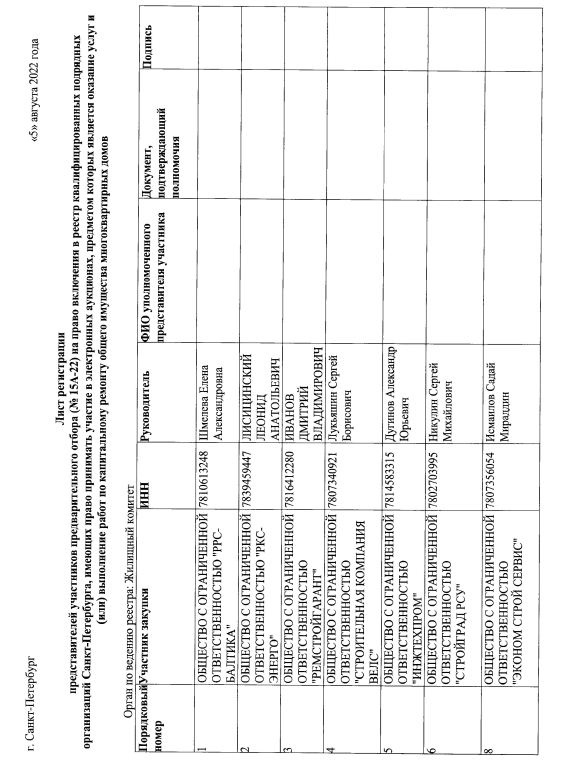 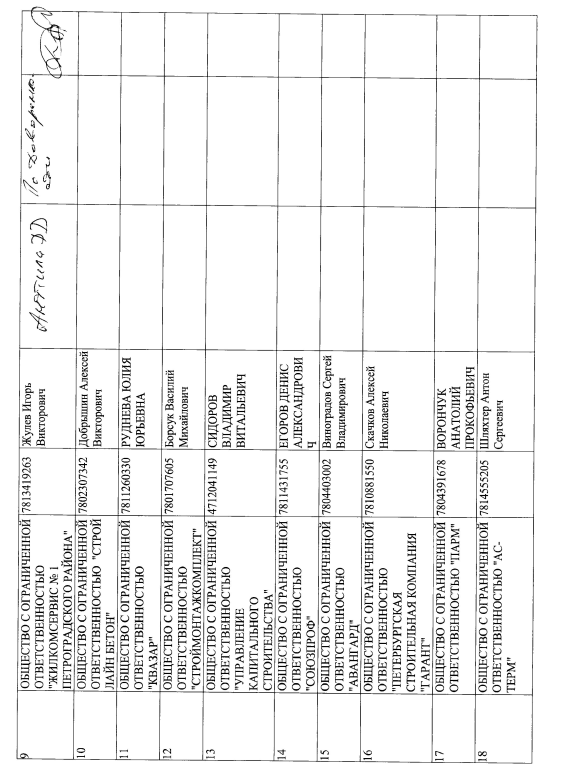 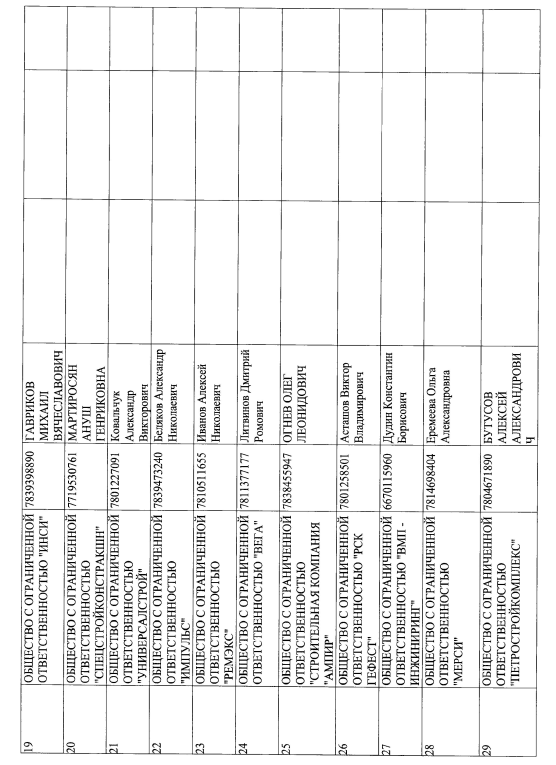 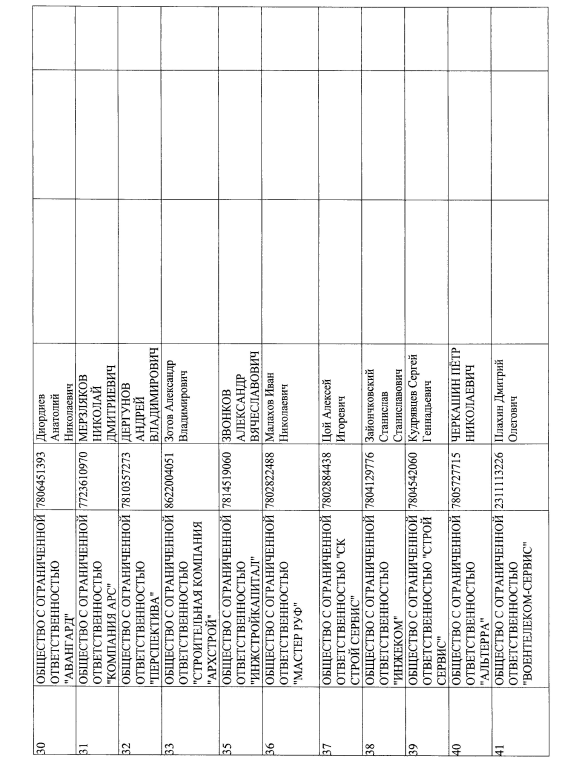 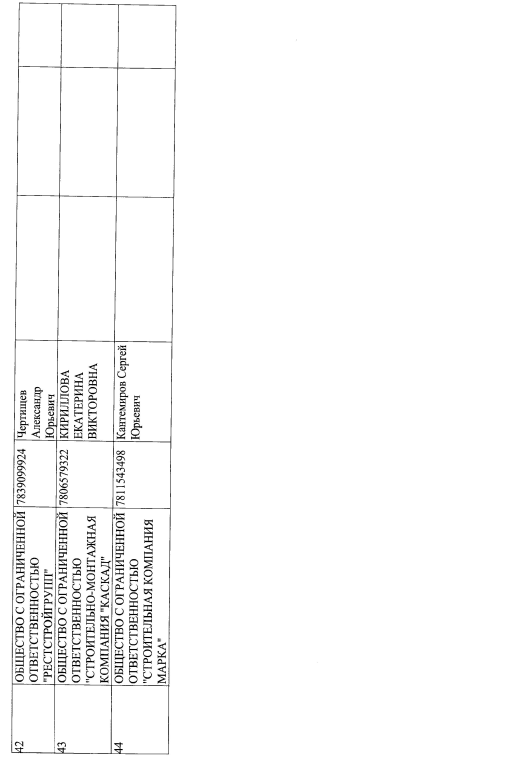 Председатель комиссии:Кузнецов Дмитрий Владимирович- начальник Управления капитального ремонта Жилищного комитетаЗаместитель председателя комиссии:Пиманова Зоя Валентиновнаотсутствовал- начальник отдела ценовой политики и сметного нормирования капитального ремонта Управления капитального ремонта Жилищного комитетаЗаместитель председателя комиссии:Ендакова Ирина Федоровна- начальник Отдела обеспечения закупок и учета имущества Жилищного комитетаЧлены комиссии:Кукушкин Юрий Юрьевичотсутствовал- начальник отдела формирования предложений некоммерческой организации «Фонд - региональный оператор капитального ремонта общего имущества в многоквартирных домах»Стародубцев Владислав Валерьевич начальник сектора аукционной работы отдела организации и проведения торгов некоммерческой организации «Фонд - региональный оператор капитального ремонта общего имущества      в многоквартирных домах»Саханенко Юлия Николаевна - инженер 1 категории отдела формирования адресных программ по капитальному ремонту некоммерческой организации «Фонд - региональный оператор капитального ремонта общего имущества                             в многоквартирных домах»Секретари комиссии:  Андреева Марина ЛеонидовнаКоновалова Алевтина Васильевнаотсутствовал- главный специалист Отдела обеспечения закупок             и учета имущества Жилищного комитета- старший экономист Отдела обеспечения закупок и учета имущества Жилищного комитета№ заявкинаименование (для юридического лица)/ фамилия, имя, отчество (при наличии) (для физического лица, зарегистрированного в качестве индивидуального предпринимателя)адрес юридического лицаэлектронный адресидентификационный номер налогоплательщика каждого участника предварительного отбораналичие информации и документов, предусмотренных документацией о проведении предварительного отбора1ОБЩЕСТВО С ОГРАНИЧЕННОЙ ОТВЕТСТВЕННОСТЬЮ "РРС-БАЛТИКА"195112, Г САНКТ-ПЕТЕРБУРГ, УЛ РЕСПУБЛИКАНСКАЯ, Д. 22, ЛИТЕРА В, ПОМЕЩ. 7-Н, ОФИС № 9info-rrs@rbaltika.ru7810613248+/-2ОБЩЕСТВО С ОГРАНИЧЕННОЙ ОТВЕТСТВЕННОСТЬЮ "РКС-ЭНЕРГО"188640, - ЛЕНИНГРАДСКАЯ, - Всеволожск, - ДОРОГА ЖИЗНИ, Д. 4Б, ПОМЕЩ. 1,2rks@spbres.ru7839459447+3ОБЩЕСТВО С ОГРАНИЧЕННОЙ ОТВЕТСТВЕННОСТЬЮ "РЕМСТРОЙГАРАНТ"192212, Г САНКТ-ПЕТЕРБУРГ, УЛ БЕЛГРАДСКАЯ, 16, 43sk.remstroygarant@gmail.com7816412280+4ОБЩЕСТВО С ОГРАНИЧЕННОЙ ОТВЕТСТВЕННОСТЬЮ "СТРОИТЕЛЬНАЯ КОМПАНИЯ ВЕЛС"198332, Г САНКТ-ПЕТЕРБУРГ, ПР-КТ ЛЕНИНСКИЙ, 88, 131sk-vels@mail.ru7807340921+5ОБЩЕСТВО С ОГРАНИЧЕННОЙ ОТВЕТСТВЕННОСТЬЮ "ИНЖТЕХПРОМ"196084, Г САНКТ-ПЕТЕРБУРГ, УЛ КОЛИ ТОМЧАКА, ДОМ 10, КОРПУС 3, ПОМЕЩЕНИЕ 470info@etp-group.ru7814583315+6ОБЩЕСТВО С ОГРАНИЧЕННОЙ ОТВЕТСТВЕННОСТЬЮ "СТРОЙГРАД РСУ"192019, Г САНКТ-ПЕТЕРБУРГ, УЛ МЕЛЬНИЧНАЯ, Д. 18, ЛИТЕРА А, ЭТАЖ 2 ПОМЕЩ. 7 Н 8, ОФИС 207ooo.stroigradrsu@yandex.ru7802703995+/-8ОБЩЕСТВО С ОГРАНИЧЕННОЙ ОТВЕТСТВЕННОСТЬЮ "ЭКОНОМ СТРОЙ СЕРВИС"198205, Г САНКТ-ПЕТЕРБУРГ, УЛ АВАНГАРДНАЯ, Д. 31, ЛИТЕРА А, ПОМЕЩ. 9-Н ЧАСТЬ, 1 ЭТАЖ ОФИС № 5ess-post@yandex.ru7807356054+/-9ОБЩЕСТВО С ОГРАНИЧЕННОЙ ОТВЕТСТВЕННОСТЬЮ "ЖИЛКОМСЕРВИС № 1 ПЕТРОГРАДСКОГО РАЙОНА"197101, Г САНКТ-ПЕТЕРБУРГ, ПР-КТ КАМЕННООСТРОВСКИЙ, 19/13, -trade-gks1@mail.ru7813419263+/-10ОБЩЕСТВО С ОГРАНИЧЕННОЙ ОТВЕТСТВЕННОСТЬЮ  "СТРОЙ ЛАЙН БЕТОН"195221, Г САНКТ-ПЕТЕРБУРГ, ПР-КТ МЕТАЛЛИСТОВ, ДОМ 102, КВАРТИРА 27adobryshev@yandex.ru7802307342+/-11ОБЩЕСТВО С ОГРАНИЧЕННОЙ ОТВЕТСТВЕННОСТЬЮ "КВАЗАР"193315, Г САНКТ-ПЕТЕРБУРГ, ПР-КТ БОЛЬШЕВИКОВ, ДОМ 49, КОРПУС 1, КВАРТИРА 29kvazar.7@yandex.ru7811260330+/-12ОБЩЕСТВО С ОГРАНИЧЕННОЙ ОТВЕТСТВЕННОСТЬЮ "СТРОЙМОНТАЖКОМПЛЕКТ"199106, - САНКТ-ПЕТЕРБУРГ, - 24-Я В.О., Д. 25, К. 2 ЛИТЕРА А, Ч. ПОМЕЩ. 1-Н ОФИС 57.13050154@mail.ru7801707605+/-13ОБЩЕСТВО С ОГРАНИЧЕННОЙ ОТВЕТСТВЕННОСТЬЮ "УПРАВЛЕНИЕ КАПИТАЛЬНОГО СТРОИТЕЛЬСТВА"188760, ОБЛ ЛЕНИНГРАДСКАЯ, Г ПРИОЗЕРСК, УЛ ИНЖЕНЕРНАЯ, 26info@ruktvel.ru4712041149+14ОБЩЕСТВО С ОГРАНИЧЕННОЙ ОТВЕТСТВЕННОСТЬЮ "СОЮЗПРОФ"192012, Г САНКТ-ПЕТЕРБУРГ, ПР-КТ ОБУХОВСКОЙ ОБОРОНЫ, ДОМ 112, КОРПУС  2 ЛИТЕР И, ПОМЕЩЕНИЕ  №602souz_prof@mail.ru7811431755+15ОБЩЕСТВО С ОГРАНИЧЕННОЙ ОТВЕТСТВЕННОСТЬЮ "АВАНГАРД"197375, Г САНКТ-ПЕТЕРБУРГ, УЛ 2-Я АЛЕКСЕЕВСКАЯ, Д. 7, ЛИТЕРА А, ПОМЕЩ. 9Н9269393@gmail.ru7804403002+/-16ОБЩЕСТВО С ОГРАНИЧЕННОЙ ОТВЕТСТВЕННОСТЬЮ "ПЕТЕРБУРГСКАЯ СТРОИТЕЛЬНАЯ КОМПАНИЯ "ГАРАНТ"197136, - САНКТ-ПЕТЕРБУРГ, - ГАЗОВАЯ, Д. 10, ЛИТЕРА Б, ПОМЕЩ. 3Б ОФИС 23ooopscgarant@gmail.com7810881550+/-17ОБЩЕСТВО С ОГРАНИЧЕННОЙ ОТВЕТСТВЕННОСТЬЮ "ПАРМ"197374, - САНКТ-ПЕТЕРБУРГ, - САВУШКИНА, Д. 127, ЛИТЕРА А, ПОМЕЩ. 5-Н ЧАСТЬ 1parmspb@mail.ru7804391678+18ОБЩЕСТВО С ОГРАНИЧЕННОЙ ОТВЕТСТВЕННОСТЬЮ "АС-ТЕРМ"192019, - САНКТ-ПЕТЕРБУРГ, - ПРОФЕССОРА КАЧАЛОВА, Д. 11, ЛИТЕРА В, ПОМЕЩ. 1Н КОМНАТА 126-129, 131-135info@as-term.ru7814555205+19ОБЩЕСТВО С ОГРАНИЧЕННОЙ ОТВЕТСТВЕННОСТЬЮ "ИНСИ"195112, Г САНКТ-ПЕТЕРБУРГ, ПР-КТ МАЛООХТИНСКИЙ, ДОМ 16, КОРПУС 1 ЛИТЕР А, ПОМЕЩЕНИЕ 13Н ОФИС 121oooinsi@gmail.com7839398890+20ОБЩЕСТВО С ОГРАНИЧЕННОЙ ОТВЕТСТВЕННОСТЬЮ "СПЕЦСТРОЙКОНСТРАКШН"109651, Г МОСКВА, - БАТАЙСКИЙ, Д. 35, ЭТАЖ/ПОМЕЩ. 2/I КОМН./ОФИС 25/А5Нinfo.sskltd@gmail.com7719530761+/-21ОБЩЕСТВО С ОГРАНИЧЕННОЙ ОТВЕТСТВЕННОСТЬЮ "УНИВЕРСАЛСТРОЙ"195196, Г САНКТ-ПЕТЕРБУРГ, УЛ ТАЛЛИНСКАЯ, ДОМ 7, ЛИТЕРА О, ПОМ. 1Н  ЧАСТЬ №205info@universal78.ru7801227091+22ОБЩЕСТВО С ОГРАНИЧЕННОЙ ОТВЕТСТВЕННОСТЬЮ "ИМПУЛЬС"190121, Г САНКТ-ПЕТЕРБУРГ, ПР-КТ РИМСКОГО-КОРСАКОВА, ДОМ 73/33, ЛИТЕРА А, ОФИС 105oooimpyls@gmail.com7839473240+23ОБЩЕСТВО С ОГРАНИЧЕННОЙ ОТВЕТСТВЕННОСТЬЮ "РЕМЭКС"196142, Г САНКТ-ПЕТЕРБУРГ, УЛ ПУЛКОВСКАЯ, Д. 10, К. 1 ЛИТЕРА А, ПОМЕЩ. 73Н ОФИС 1alex_196707@list.ru7810511655+24ОБЩЕСТВО С ОГРАНИЧЕННОЙ ОТВЕТСТВЕННОСТЬЮ "ВЕГА"198205, Г САНКТ-ПЕТЕРБУРГ, УЛ ПАРТИЗАНА ГЕРМАНА, ДОМ 22, ЛИТЕР А, ПОМЕЩЕНИЕ 4Нso.vega@yandex.ru7811377177+25ОБЩЕСТВО С ОГРАНИЧЕННОЙ ОТВЕТСТВЕННОСТЬЮ "СТРОИТЕЛЬНАЯ КОМПАНИЯ "АМПИР"196084, Г САНКТ-ПЕТЕРБУРГ, УЛ ЗАОЗЁРНАЯ, ДОМ 8, КОРПУС 2 ЛИТЕР А,ampir178@mail.ru7838455947+26ОБЩЕСТВО С ОГРАНИЧЕННОЙ ОТВЕТСТВЕННОСТЬЮ "РСК ГЕФЕСТ"190013, Г САНКТ-ПЕТЕРБУРГ, УЛ РУЗОВСКАЯ, ДОМ 16, ЛИТЕР А, ПОМЕЩЕНИЕ 34Н, ОФИС 236/1astashovvv@mail.ru7801258501+27ОБЩЕСТВО С ОГРАНИЧЕННОЙ ОТВЕТСТВЕННОСТЬЮ "ВМП - ИНЖИНИРИНГ"620016, ОБЛ СВЕРДЛОВСКАЯ, Г ЕКАТЕРИНБУРГ, УЛ АМУНДСЕНА, СТРОЕНИЕ 105, ПОМЕЩЕНИЕ 56dudin.kins@gmail.ru6670115960+28ОБЩЕСТВО С ОГРАНИЧЕННОЙ ОТВЕТСТВЕННОСТЬЮ "МЕРСИ"197342, Г САНКТ-ПЕТЕРБУРГ, - ЧЁРНОЙ РЕЧКИ, Д. 15, ЛИТЕРА А, ОФИС 10-Н КОМ. 71498merci@mail.ru7814698404+/-29ОБЩЕСТВО С ОГРАНИЧЕННОЙ ОТВЕТСТВЕННОСТЬЮ "ПЕТРОСТРОЙКОМПЛЕКС"195197, Г САНКТ-ПЕТЕРБУРГ, ПР-КТ МАРШАЛА БЛЮХЕРА, ДОМ 12, ЛИТЕР АХ, ПОМЕЩЕНИЕ 20 Р.М.№1petrostroykompleks@gmail.com7804671890+30ОБЩЕСТВО С ОГРАНИЧЕННОЙ ОТВЕТСТВЕННОСТЬЮ "АВАНГАРД"195027, Г САНКТ-ПЕТЕРБУРГ, - СВЕРДЛОВСКАЯ, Д. 58, ЛИТЕРА А, ПОМЕЩ. 123Н ОФИС 20pomaxx123@gmail.com7806451393+/-31ОБЩЕСТВО С ОГРАНИЧЕННОЙ ОТВЕТСТВЕННОСТЬЮ "КОМПАНИЯ АРС"111020, Г МОСКВА, УЛ 2-Я СИНИЧКИНА, ДОМ 9А, СТРОЕНИЕ 4,dk@arsc.ru7723610970+32ОБЩЕСТВО С ОГРАНИЧЕННОЙ ОТВЕТСТВЕННОСТЬЮ "ПЕРСПЕКТИВА"196191, Г САНКТ-ПЕТЕРБУРГ, УЛ БАССЕЙНАЯ, ДОМ 21, ЛИТЕР А, ПОМЕЩЕНИЕ 14-Н  КАБ.201pers.sa11@yandex.ru7810357273+/-33ОБЩЕСТВО С ОГРАНИЧЕННОЙ ОТВЕТСТВЕННОСТЬЮ "СТРОИТЕЛЬНАЯ КОМПАНИЯ "АРХСТРОЙ"197022, Г САНКТ-ПЕТЕРБУРГ, УЛ АКАДЕМИКА ПАВЛОВА, ДОМ 6, КОРПУС 6 СТР 1, КВАРТИРА 57zo-tov@mail.ru8622004051+35ОБЩЕСТВО С ОГРАНИЧЕННОЙ ОТВЕТСТВЕННОСТЬЮ "ИНЖСТРОЙКАПИТАЛ"197376, Г САНКТ-ПЕТЕРБУРГ, УЛ АКАДЕМИКА ПАВЛОВА, ДОМ 14А, ЛИТЕР А, КОМНАТЫ 34-39info@isk.spb.ru7814519060+36ОБЩЕСТВО С ОГРАНИЧЕННОЙ ОТВЕТСТВЕННОСТЬЮ "МАСТЕР РУФ"194292, Г САНКТ-ПЕТЕРБУРГ, - 5-Й ВЕРХНИЙ, Д. 16, ЛИТЕРА К, ОФИС 5-6Аinfo@m-roof.ru7802822488+37ОБЩЕСТВО С ОГРАНИЧЕННОЙ ОТВЕТСТВЕННОСТЬЮ "СК СТРОЙ СЕРВИС"194156, Г САНКТ-ПЕТЕРБУРГ, ПР-КТ ЭНГЕЛЬСА, ДОМ 30, ЛИТЕР А, ПОМ. 18Н ОФ 306skstroyservis.2020@mail.ru7802884438+38ОБЩЕСТВО С ОГРАНИЧЕННОЙ ОТВЕТСТВЕННОСТЬЮ "ИНЖЕКОМ"195196, Г САНКТ-ПЕТЕРБУРГ, ПР-КТ МАЛООХТИНСКИЙ, Д. 94, ЛИТЕРА А, ПОМЕЩ. 8Н ПОМЕЩ. 2zayac_17.12@mail.ru7804129776+/-39ОБЩЕСТВО С ОГРАНИЧЕННОЙ ОТВЕТСТВЕННОСТЬЮ "СТРОЙ СЕРВИС"195256, Г САНКТ-ПЕТЕРБУРГ, ПР-КТ НАУКИ, ДОМ 18, ЛИТЕРА А, ПОМЕЩЕНИЕ 14-Нstroyservis.2019@mail.ru7804542060+40ОБЩЕСТВО С ОГРАНИЧЕННОЙ ОТВЕТСТВЕННОСТЬЮ "АЛЬТЕРРА"199178, - САНКТ-ПЕТЕРБУРГ, - 17-Я В.О., Д. 52, К. 2 ЛИТЕРА А, ПОМЕЩ. 31-Н ОФИС 6.1garusova.ea24@yandex.ru7805727715+/-41ОБЩЕСТВО С ОГРАНИЧЕННОЙ ОТВЕТСТВЕННОСТЬЮ "ВОЕНТЕЛЕКОМ-СЕРВИС"125284, Г МОСКВА, Ш ХОРОШЁВСКОЕ, ДОМ 40А, ПОМЕЩЕНИЕ IItender@vtc-service.ru2311113226+42ОБЩЕСТВО С ОГРАНИЧЕННОЙ ОТВЕТСТВЕННОСТЬЮ "РЕСТСТРОЙГРУПП"191187, - САНКТ-ПЕТЕРБУРГ, - ГАГАРИНСКАЯ, Д. 6/1, ЛИТЕРА А, ПОМЕЩ. 11-Нchert1960@yandex.ru7839099924+43ОБЩЕСТВО С ОГРАНИЧЕННОЙ ОТВЕТСТВЕННОСТЬЮ "СТРОИТЕЛЬНО-МОНТАЖНАЯ КОМПАНИЯ "КАСКАД"195067, - САНКТ-ПЕТЕРБУРГ, - ЕКАТЕРИНИНСКИЙ, Д. 2, СТР. 1, ПОМЕЩ. 59-Нsmk.kaskad@yandex.ru7806579322+44ОБЩЕСТВО С ОГРАНИЧЕННОЙ ОТВЕТСТВЕННОСТЬЮ "СТРОИТЕЛЬНАЯ КОМПАНИЯ МАРКА"192019, - САНКТ-ПЕТЕРБУРГ, - СМОЛЯНАЯ, Д. 13, К. 2 ЛИТЕРА П, ПОМЕЩ. 1-Пsk.marka@inbox.ru7811543498+/-Уровень ответственности члена саморегулируемой организации                       в соответствии с ч. 13 ст. 55.16 Градостроительного кодекса Российской ФедерацииСовокупная стоимость ранее оказанных услуг и (или) выполненных работ по контрактам и (или) договорам 1 (не превышает 60 млн. рублей)не менее 5 999 999,99 руб.2 (не превышает 500 млн. рублей)не менее 49 999 999,99 руб.3 (не превышает 3 млрд. рублей)не менее 299 999 999,99 руб.4 (не превышает 10 млрд. рублей) не менее 999 999 999,99 руб.5 (составляет 10 млрд. рублей и более)не менее 1 млрд. руб.№ п/п№ заявкиНаименование участникаПредельный размер обязательств по договорам строительного подряда, заключаемым с использованием конкурентных способов заключения договоров, в соответствии с которым участником предвари-тельного отбора как членом саморегулируемой организации, основанной на членстве лиц, осуществляющих строительство, внесен взнос  в компенсационный фонд обеспечения договорных обяза-тельств, сформированный в соответствии с частью 2 статьи 55.16 ГрК РФ,  руб.12ОБЩЕСТВО С ОГРАНИЧЕННОЙ ОТВЕТСТВЕННОСТЬЮ "РКС-ЭНЕРГО"60 млн.23ОБЩЕСТВО С ОГРАНИЧЕННОЙ ОТВЕТСТВЕННОСТЬЮ "РЕМСТРОЙГАРАНТ"60 млн.34ОБЩЕСТВО С ОГРАНИЧЕННОЙ ОТВЕТСТВЕННОСТЬЮ "СТРОИТЕЛЬНАЯ КОМПАНИЯ ВЕЛС"500 млн.45ОБЩЕСТВО С ОГРАНИЧЕННОЙ ОТВЕТСТВЕННОСТЬЮ "ИНЖТЕХПРОМ"60 млн.513ОБЩЕСТВО С ОГРАНИЧЕННОЙ ОТВЕТСТВЕННОСТЬЮ "УПРАВЛЕНИЕ КАПИТАЛЬНОГО СТРОИТЕЛЬСТВА"60 млн.614ОБЩЕСТВО С ОГРАНИЧЕННОЙ ОТВЕТСТВЕННОСТЬЮ "СОЮЗПРОФ"500 млн.717ОБЩЕСТВО С ОГРАНИЧЕННОЙ ОТВЕТСТВЕННОСТЬЮ "ПАРМ"60 млн.818ОБЩЕСТВО С ОГРАНИЧЕННОЙ ОТВЕТСТВЕННОСТЬЮ "АС-ТЕРМ"500 млн.919ОБЩЕСТВО С ОГРАНИЧЕННОЙ ОТВЕТСТВЕННОСТЬЮ "ИНСИ"500 млн.1021ОБЩЕСТВО С ОГРАНИЧЕННОЙ ОТВЕТСТВЕННОСТЬЮ "УНИВЕРСАЛСТРОЙ"500 млн.1122ОБЩЕСТВО С ОГРАНИЧЕННОЙ ОТВЕТСТВЕННОСТЬЮ "ИМПУЛЬС"500 млн.1223ОБЩЕСТВО С ОГРАНИЧЕННОЙ ОТВЕТСТВЕННОСТЬЮ "РЕМЭКС"60 млн.1324ОБЩЕСТВО С ОГРАНИЧЕННОЙ ОТВЕТСТВЕННОСТЬЮ "ВЕГА"500 млн.1425ОБЩЕСТВО С ОГРАНИЧЕННОЙ ОТВЕТСТВЕННОСТЬЮ "СТРОИТЕЛЬНАЯ КОМПАНИЯ "АМПИР"500 млн.1526ОБЩЕСТВО С ОГРАНИЧЕННОЙ ОТВЕТСТВЕННОСТЬЮ "РСК ГЕФЕСТ"500 млн.1627ОБЩЕСТВО С ОГРАНИЧЕННОЙ ОТВЕТСТВЕННОСТЬЮ "ВМП - ИНЖИНИРИНГ"500 млн.1729ОБЩЕСТВО С ОГРАНИЧЕННОЙ ОТВЕТСТВЕННОСТЬЮ "ПЕТРОСТРОЙКОМПЛЕКС"60 млн.1831ОБЩЕСТВО С ОГРАНИЧЕННОЙ ОТВЕТСТВЕННОСТЬЮ "КОМПАНИЯ АРС"500 млн.1933ОБЩЕСТВО С ОГРАНИЧЕННОЙ ОТВЕТСТВЕННОСТЬЮ "СТРОИТЕЛЬНАЯ КОМПАНИЯ "АРХСТРОЙ"500 млн.2035ОБЩЕСТВО С ОГРАНИЧЕННОЙ ОТВЕТСТВЕННОСТЬЮ "ИНЖСТРОЙКАПИТАЛ"500 млн.2136ОБЩЕСТВО С ОГРАНИЧЕННОЙ ОТВЕТСТВЕННОСТЬЮ "МАСТЕР РУФ"500 млн.2237ОБЩЕСТВО С ОГРАНИЧЕННОЙ ОТВЕТСТВЕННОСТЬЮ "СК СТРОЙ СЕРВИС"60 млн.2339ОБЩЕСТВО С ОГРАНИЧЕННОЙ ОТВЕТСТВЕННОСТЬЮ "СТРОЙ СЕРВИС"60 млн.2441ОБЩЕСТВО С ОГРАНИЧЕННОЙ ОТВЕТСТВЕННОСТЬЮ "ВОЕНТЕЛЕКОМ-СЕРВИС"3 млрд.2542ОБЩЕСТВО С ОГРАНИЧЕННОЙ ОТВЕТСТВЕННОСТЬЮ "РЕСТСТРОЙГРУПП"3 млрд.2643ОБЩЕСТВО С ОГРАНИЧЕННОЙ ОТВЕТСТВЕННОСТЬЮ "СТРОИТЕЛЬНО-МОНТАЖНАЯ КОМПАНИЯ "КАСКАД"60 млн.Не соответствует требованиям   Обоснование (описание несоответствия)ОснованиеВ соответствии с подпунктом п) пункта 23 Положения 615, пунктом 12) раздела V документации, к участнику предварительного отбора установлено требование о наличии у участника за 3 года, предшествующие дате окончания срока подачи заявок на участие в предварительном отборе, опыта оказания услуг и (или) выполнения работ, аналогичных предмету проводимого предварительного отбора, не менее чем по 3 исполненным контрактам и (или) договорам, предметом которых являлись строительство, реконструкция, капитальный ремонт зданий, являющихся объектами капитального строительства.В соответствии с пунктом 13.11 документации в составе заявки должны быть представлены копии не менее 3 исполненных контрактов и (или) договоров, подтверждающих наличие у участника предварительного отбора, предусмотренного пунктом 12) раздела V «Требования к участникам предварительного отбора», опыта оказания услуг и (или) выполнения работ, аналогичных предмету предварительного отбора, в которых указаны установленный срок оказания услуг и (или) выполнения работ по строительству, реконструкции, капитальному ремонту зданий, являющихся объектами капитального строительства, и их первоначальная стоимость, копии актов приемки оказанных услуг и (или) выполненных работ или иных документов по таким контрактам  и (или) договорам, в которых указана их окончательная стоимость и которыми подтверждается приемка заказчиком услуг и (или) работ, оказанных и (или) выполненных в полном объеме.В составе заявки ООО «РРС-Балтика» в качестве подтверждения опыта представлены документы по 3 договорам, заключенным с ООО «КЕЛЬТ» (ИНН: 2703066383), а именно:- договор № КР26-2021 от 11.10.2021 г. на выполнение работ по капитальному ремонту инженерных систем многоквартирных жилых домов, расположенных по адресам: Хабаровский край, г. Хабаровск, ул. Вилюйская, д. 1, ул. Автобусная, д. 112, ул. Аксенова,    д. 22 а. Стоимость работ в соответствии с договором № КР26-2021 от 11.10.2021, актом о приемке выполненных работ от 10.11.2021 г. составила 3 127 920,00руб., дата окончания выполнения работ в соответствии с актом о приемке выполненных работ – 10.11.2021 г.- договор № КР27-2022 от 11.01.2022 г. на выполнение работ по капитальному ремонту инженерных систем многоквартирных жилых домов, расположенных по адресам: Хабаровский край, г. Хабаровск, ул. Волочаевская, д. 115, ул. Гоголя, д. 17, ул. Гагарина, д.3Б. Стоимость работ в соответствии с договором № КР27-2022 от 11.01.2022 г., актом о приемке выполненных работ от 10.02.2022 г. составила 3 260 870,00руб., дата окончания выполнения работ в соответствии с актом о приемке выполненных работ – 10.02.2022 г.- договор № КР28-2022 от 21.03.2022 г. на выполнение работ по капитальному ремонту инженерных систем многоквартирных жилых домов, расположенных по адресам: Хабаровский край, г. Хабаровск, ул. Ким Ю Чена, д. 12, ул. Забайкальская, д. 22,                   ул. Железнякова, д.15. Стоимость работ в соответствии с договором № КР28-2022 от 21.03.2022 г., актом о приемке выполненных работ от 20.04.2022 г. составила 3 154 390,00руб., дата окончания выполнения работ в соответствии с актом о приемке выполненных работ – 20.04.2022 г.В соответствии с письмом ООО «КЕЛЬТ» № 55 от 29.07.2022 (Запрос Жилищного комитета от 28.07.2022) ООО «КЕЛЬТ» договорных отношений с ООО «РРС-БАЛТИКА» (ИНН 7810613248) и выполнение работ по адресам, указанным в представленных договорах, в 2021, 2022 годах не имеет.Согласно письму НО «Региональный оператор – фонд капитального ремонта многоквартирных домов в Хабаровском крае» от 04.08.2022 № 03-11/5474 работы по капитальному ремонту инженерных систем по указанным адресам не проводилисьТаким образом, установлен факт представления в составе заявки ООО «РРС-БАЛТИКА» недостоверной информация (сведений, документов).подпункт в) пункта 53 Положения 615 - установление факта представления участником предварительного отбора недостоверной информации (сведений, документов) в составе заявки на участие в предварительном отборе.Не соответствует требованиям   Обоснование (описание несоответствия)ОснованиеВ соответствии с подпунктом о) пункта 23 Положения 615, пунктом 11) раздела V документации к участнику установлено требование о наличии у участника в своем штате по основному месту работы минимального количества квалифицированного персонала, установленного в документации о проведении предварительного отбора.В соответствии с пунктом 11) раздела V документации участнику на момент подачи заявки необходимо иметь в своем штате по месту основной работы не менее трех специалистов по организации выполнения работ по строительству, реконструкции, капитальному ремонту объектов капитального строительства, имеющих высшее образование соответствующего профиля и стаж работы по специальности не менее чем пять лет (наименование направления подготовки, наименование специальности высшего образования должно соответствовать одному из направлений подготовки, специальностей высшего образования, указанных в Перечне направлений подготовки, специальностей в области строительства, получение высшего образования по которым необходимо для специалистов по организации инженерных изысканий, специалистов по организации архитектурно-строительного проектирования, специалистов по организации строительства, утвержденном приказом Минстроя России от 06.11.2020 № 672/пр (далее - Перечень 672). Наличие специализации должно быть подтверждено документально (приложение/вкладыш к диплому); стаж работы по специальности (по направлению подготовки, по специальности высшего образования) в области строительства, реконструкции, капитального ремонта объектов капитального строительства считается с момента начала трудовой деятельности в соответствии с данными трудовой книжки и (или) сведениями о трудовой деятельности, предусмотренными статьей 66.1 Трудового кодекса Российской Федерации, после получения диплома о высшем образовании).В соответствии с подпунктом б) пункта 38 Положения 615, а также в соответствии с требованиями пункта 13.7 раздела VI документации, заявка должна содержать копию расчета по начисленным и уплаченным страховым взносам на обязательное пенсионное страхование в Пенсионный фонд Российской Федерации и на обязательное медицинское страхование в Федеральный фонд обязательного медицинского страхования плательщиками страховых взносов, производящими выплаты и иные вознаграждения физическим лицам, составленного за последний отчетный период, предшествующий дате подачи заявки на участие в предварительном отборе, по форме, утвержденной уполномоченным органом, с отметкой уполномоченного органа о приеме  или с приложением копии документов, подтверждающих прием уполномоченным органом такого расчета в форме электронного документа Документы, установленные пунктами 13.7.-13.10. раздела VI документации, подтверждают наличие у участника в штате минимального количества квалифицированного персонала, установленного пунктом 11) раздела V «Требования к участникам предварительного отбора».В составе заявки ООО «Стройград РСУ» представлена копия расчета по начисленным и уплаченным страховым взносам на обязательное пенсионное страхование в Пенсионный фонд Российской Федерации и на обязательное медицинское страхование в Федеральный фонд обязательного медицинского страхования плательщиками страховых взносов, производящими выплаты и иные вознаграждения физическим лицам за 2021 год (код 34). Копия расчета по начисленным и уплаченным страховым взносам на обязательное пенсионное страхование в Пенсионный фонд Российской Федерации и на обязательное медицинское страхование в Федеральный фонд обязательного медицинского страхования плательщиками страховых взносов, производящими выплаты и иные вознаграждения физическим лицам, составленного за последний отчетный период, предшествующий дате подачи заявки на участие в предварительном отборе (18.07.2022), в составе заявки  ООО «Стройград РСУ» не представлена.Таким образом, не подтверждено наличие у участника предварительного отбора в штате по месту основной работы минимального количества квалифицированного персонала, установленного пунктом 11) раздела V документации.подпункт а) пункта 53 Положения 615 - несоответствие участника требованиям, установленным пунктом 23 Положения 615.подпункт б) пункта 53 Положения 615 - заявка на участие в предварительном отборе не соответствует требованиям, установленным пунктом 38 Положения 615Не соответствует требованиямОбоснование (описание несоответствия)ОснованиеВ соответствии с подпунктом п) пункта 23 Положения 615, пунктом 12) раздела V документации, к участнику предварительного отбора установлено требование о наличии у участника за 3 года, предшествующие дате окончания срока подачи заявок на участие в предварительном отборе, опыта оказания услуг и (или) выполнения работ, аналогичных предмету проводимого предварительного отбора, не менее чем по 3 исполненным контрактам и (или) договорам, предметом которых являлись строительство, реконструкция, капитальный ремонт зданий, являющихся объектами капитального строительства.В соответствии с пунктом 13.11 документации в составе заявки должны быть представлены копии не менее 3 исполненных контрактов и (или) договоров, подтверждающих наличие у участника предварительного отбора, предусмотренного пунктом 12) раздела V «Требования к участникам предварительного отбора», опыта оказания услуг и (или) выполнения работ, аналогичных предмету предварительного отбора, в которых указаны установленный срок оказания услуг и (или) выполнения работ по строительству, реконструкции, капитальному ремонту зданий, являющихся объектами капитального строительства, и их первоначальная стоимость, копии актов приемки оказанных услуг и (или) выполненных работ или иных документов по таким контрактам  и (или) договорам, в которых указана их окончательная стоимость и которыми подтверждается приемка заказчиком услуг и (или) работ, оказанных и (или) выполненных в полном объеме.ООО «ЭЭС» в составе заявки на участие в предварительном отборе в качестве подтверждения наличия опыта оказания услуг и (или) выполнения работ, аналогичных предмету предварительного отбора, представлено 4 договора, заключенные                               с ООО «ВС-СТРОЙ» (ИНН: 3662231020), а именно:- договор субподряда № РТС236А200265(Д)/СУБ/4 от 28.12.2020 г. на выполнение работ по капитальному ремонту многоквартирного жилого дома, расположенных по адресу: Воронежская обл., г. Воронеж, ул. Остужева, д 5а (Капитальный ремонт системы теплоснабжения, капитальный ремонт системы электроснабжения). Стоимость работ в соответствии с договором № РТС236А200265(Д)/СУБ/4 от 28.12.2020, актом о приемке выполненных работ от 30.11.2021 г. составила 23 135 584,73руб., дата окончания выполнения работ в соответствии с актом о приемке выполненных работ – 30.11.2021 г.- договор субподряда № РТС236А200265(Д)/СУБ/3 от 28.12.2020 г. на выполнение работ по капитальному ремонту многоквартирного жилого дома, расположенных по адресу: Воронежская обл., г. Воронеж, ул. Переверткина, д 8 (капитальный ремонт системы теплоснабжения, капитальный ремонт фасада). Стоимость работ в соответствии с договором № РТС236А200265(Д)/СУБ/3 от 28.12.2020, актом о приемке выполненных работ                   от 30.11.2021 г. составила 14 177 958,28 руб., дата окончания выполнения работ                       в соответствии с актом о приемке выполненных работ – 30.11.2021 г.- договор субподряда № РТС236А200265(Д)/СУБ/1 от 28.12.2020 г. на выполнение работ по капитальному ремонту многоквартирного жилого дома, расположенных по адресу: Воронежская обл., г. Воронеж, ул. Ржевская, д 2/2 (ремонт системы отопления жилого дома   и встроенного магазина, капитальный ремонт кровли). Стоимость работ в соответствии          с договором № РТС236А200265(Д)/СУБ/1 от 28.12.2020, актом о приемке выполненных работ от 30.11.2021 г. составила 7 712 123,51руб., дата окончания выполнения работ в соответствии с актом о приемке выполненных работ – 30.11.2021 г.- договор субподряда № РТС236А200265(Д)/СУБ/2 от 28.12.2020 г. на выполнение работ по капитальному ремонту многоквартирного жилого дома, расположенных по адресу: Воронежская обл., г. Воронеж, ул. Космонавтов, д 26 (Капитальный ремонт системы теплоснабжения, капитальный ремонт кровли). Стоимость работ в соответствии с договором № РТС236А200265(Д)/СУБ/2 от 28.12.2020, актом о приемке выполненных работ                   от 30.11.2021 г. составила 7 724 667,06руб., дата окончания выполнения работ в соответствии с актом о приемке выполненных работ – 30.11.2021 г.В письме ООО «ВС-СЕРВИС» (ИНН 3662231020) № 13/30 от 29.07.2022 (запрос Жилищного комитета от 28.07.2022 № 01-29-5230/22-0-0) сообщается, что договора субподряда между ООО «ВС-Сервис» и ООО «Эконом строй сервис» не заключались.Таким образом, установлен факт представления в составе заявки ООО «ЭСС» недостоверной информация (сведений, документов).подпункт в) пункта 53 Положения 615 - установление факта представления участником предварительного отбора недостоверной информации (сведений, документов) в составе заявки на участие в предварительном отборе.Голосование: «ЗА» - единогласноГолосование: «ЗА» - единогласноГолосование: «ЗА» - единогласноВ соответствии с подпунктом е) пункта 23 Положения 615 и пунктом 3) раздела V документации, к участнику установлено требование об отсутствие у участника предварительного отбора за 3 (три) года, предшествующие дате окончания срока подачи заявок на участие в предварительном отборе, контракта или договора, в том числе заключенного в соответствии с Положением, по строительству, реконструкции и (или) капитальному ремонту объектов капитального строительства, относящихся к той же группе работ, что и предмет предварительного отбора, расторгнутого по решению суда или расторгнутого по требованию одной из сторон такого контракта или договора в случае существенных нарушений участником предварительного отбора условий контракта или договора.Согласно сведениям, размещенным в единой информационной системе в сфере закупок (далее –ЕИС), ООО «ЭКОНОМ СТРОЙ СЕРВИС» (далее - подрядчик) имеет государственный контракт на выполнение работ по капитальному ремонту спасательной станции, в состав работ которого входят те же работы что и предмет проводимого предварительного отбора №15А-22, расторгнутый в одностороннем порядке по инициативе заказчика в связи с существенным нарушением подрядной организацией условий государственного контракта, а именно:-государственный контракт № 72 от 23.09.2021 на выполнение работ по капитальному ремонту спасательной станции № 13 Санкт-Петербургского государственного казенного учреждения «Поисково-спасательная служба Санкт-Петербурга», расположенного по адресу: Санкт-Петербург, поселок Репино, пляж «Чудный», дом 1, лит. А, заключенный с Санкт-Петербургским государственным казенным учреждением «Поисково-спасательная служба Санкт-Петербурга» (далее – заказчик) по итогам электронного аукциона на проведение работ по строительству, реконструкции, капитальному ремонту, сносу объекта капитального строительства, предусматривающих проектную документацию, утвержденную в порядке, установленном законодательством о градостроительной деятельности, № ЕИС 0372200084221000085 и расторгнутый в одностороннем порядке 30.01.2022 по инициативе заказчика.Причина расторжения контракта: Истечение сроков выполнения работ по государственному контракту. Решение заказчика об одностороннем отказе от исполнения государственного контракта Санкт-Петербурга от 23.09.2021 №72 от 16.12.2021 №02-921/21-1-0.В ЕИС заказчиком размещена информация о расторжении договора.Таким образом, у участника предварительного отбора ООО «ЭКОНОМ СТРОЙ СЕРВИС» за 3 (три) года, предшествующие дате окончания срока подачи заявок на участие в предварительном отборе, имеется контракт,  относящихся к той же группе работ, что и предмет предварительного отбора, расторгнутый по требованию одной из сторон договора по причине существенных нарушений участником предварительного отбора условий договора.Подпункт а) пункта 53 Положения 615 – несоответствии участника требованиям, установленным пунктом 23 Положения 615.Не соответствует требованиям   Обоснование (описание несоответствия)ОснованиеВ соответствии с подпунктом п) пункта 23 Положения 615, пунктом 12) раздела V документации, к участнику предварительного отбора установлено требование о наличии у участника за 3 года, предшествующие дате окончания срока подачи заявок на участие в предварительном отборе, опыта оказания услуг и (или) выполнения работ, аналогичных предмету проводимого предварительного отбора, не менее чем по 3 исполненным контрактам и (или) договорам, предметом которых являлись строительство, реконструкция, капитальный ремонт зданий, являющихся объектами капитального строительства.В соответствии с пунктом 13.11 документации в составе заявки должны быть представлены копии не менее 3 исполненных контрактов и (или) договоров, подтверждающих наличие у участника предварительного отбора, предусмотренного пунктом 12) раздела V «Требования к участникам предварительного отбора», опыта оказания услуг и (или) выполнения работ, аналогичных предмету предварительного отбора, в которых указаны установленный срок оказания услуг и (или) выполнения работ по строительству, реконструкции, капитальному ремонту зданий, являющихся объектами капитального строительства, и их первоначальная стоимость, копии актов приемки оказанных услуг и (или) выполненных работ или иных документов по таким контрактам  и (или) договорам, в которых указана их окончательная стоимость и которыми подтверждается приемка заказчиком услуг и (или) работ, оказанных и (или) выполненных в полном объеме.В составе заявки ООО «Жилкомсервис № 1 Петроградского района» в качестве подтверждения опыта представлены документы по 3 договорам.Среди них представлен договор субподряда, заключенный с ООО «ТитанСпецСтрой» (ИНН: 2360007622) № 5 от 07.12.2021 г. на выполнение работ по капитальному ремонту общего имущества, а именно системы теплоснабжения в многоквартирном доме по адресу: Республика Крым, Нижнегорский район, пгт. Нижнегорский, ул. Гагарина, д. 7 (Отопление и вентиляция) Стоимость работ в соответствии с договором № 5 от 07.12.2021 г., актом о приемке выполненных работ от 30.12.2021 г. составила 3 910 100,16руб., дата окончания выполнения работ в соответствии с актом о приемке выполненных работ – 30.12.2021 г.Согласно данным ЕИС Некоммерческой организацией «Региональный фонд капитального ремонта многоквартирных домов Республики Крым»                                             и ООО «ТитанСпецСтрой» (ИНН: 2360007622) был заключен Договор № 078-СМРвдис-21-137 от 07.12.2021 на оказание услуг и (или) выполнение работ по капитальному ремонту общего имущества многоквартирных домов, расположенных на территории Республики Крым, по адресу: Нижнегорский р-н, Нижнегорское, пгт. Нижнегорский, ул.Гагарина, д.7.В соответствии с письмом ООО «ТитанСпецСтрой» (ИНН: 2360007622) № 83 от 02.08.2022 (Запрос Жилищного комитета от 28.07.2022) все работы по договору № 078-СМРвдис-21-137 были выполнены силами ООО «ТитанСпецСтрой»  без привлечения субподрядных организаций. Договорные отношения  с ООО «Жилкомсервис № 1 Петроградского района» ООО «ТитанСпецСтрой» опровергает.Таким образом, установлен факт представления в составе заявки ООО «Жилкомсервис № 1 Петроградского района» недостоверной информация (сведений, документов).подпункт в) пункта 53 Положения 615 - установление факта представления участником предварительного отбора недостоверной информации (сведений, документов) в составе заявки на участие в предварительном отборе.Не соответствует требованиям   Обоснование (описание несоответствия)ОснованиеВ соответствии с подпунктом п) пункта 23 Положения 615, пунктом 12) раздела V документации, к участнику предварительного отбора установлено требование о наличии у участника за 3 года, предшествующие дате окончания срока подачи заявок на участие в предварительном отборе, опыта оказания услуг и (или) выполнения работ, аналогичных предмету проводимого предварительного отбора, не менее чем по 3 исполненным контрактам и (или) договорам, предметом которых являлись строительство, реконструкция, капитальный ремонт зданий, являющихся объектами капитального строительства.В соответствии с пунктом 13.11 документации в составе заявки должны быть представлены копии не менее 3 исполненных контрактов и (или) договоров, подтверждающих наличие у участника предварительного отбора, предусмотренного пунктом 12) раздела V «Требования к участникам предварительного отбора», опыта оказания услуг и (или) выполнения работ, аналогичных предмету предварительного отбора, в которых указаны установленный срок оказания услуг и (или) выполнения работ по строительству, реконструкции, капитальному ремонту зданий, являющихся объектами капитального строительства, и их первоначальная стоимость, копии актов приемки оказанных услуг и (или) выполненных работ или иных документов по таким контрактам  и (или) договорам, в которых указана их окончательная стоимость и которыми подтверждается приемка заказчиком услуг и (или) работ, оказанных и (или) выполненных в полном объеме.В составе заявки ООО ««СТРОЙ ЛАЙТ БЕТОН» в качестве подтверждения опыта представлены документы по 3 договорам субподряда, заключенным с ООО СК «ЮГСТРОЙМОНТАЖ» (ИНН: 2334021525), а именно:- договор субподряда № 7 от 06.08.2021 г. на выполнение работ по капитальному ремонту крыши многоквартирного дома по адресу: Краснодарский край, Успенский район,   с. Марьино, пер. Торговый, 5. Стоимость работ в соответствии с договором субподряда № 7 от 06.08.2021 г., актом о приемке выполненных работ от 26.01.2022 г. составила 1 024 488,00 руб., дата окончания выполнения работ в соответствии с актом о приемке выполненных работ – 26.01.2022 г.- договор субподряда № 8 от 06.08.2021 г. на выполнение работ по капитальному ремонту крыши многоквартирного дома по адресу: Краснодарский край, Успенский район,   с. Марьино, ул. Почтовая, 13, и дома по адресу: Краснодарский край, Успенский район, пос. Мичуринский, ул. Луначарского, 6. Стоимость работ в соответствии с договором субподряда № 8 от 06.08.2021 г., актом о приемке выполненных работ от 26.01.2022 г. составила 2 517 915,24 руб., дата окончания выполнения работ в соответствии с актом о приемке выполненных работ – 26.01.2022 г.- договор субподряда № 9 от 06.08.2021 г. на выполнение работ по капитальному ремонту фасада и крыши многоквартирного дома по адресу: Краснодарский край, Успенский район, с. Марьино, ул. Школьная, 2. Стоимость работ в соответствии с договором субподряда № 9 от 06.08.2021 г., актом о приемке выполненных работ от 26.01.2022 г. составила 2 467 715,98 руб., дата окончания выполнения работ в соответствии с актом  о приемке выполненных работ – 26.01.2022 г.Согласно данным ЕИС Некоммерческой унитарной организацией «Краснодарский краевой фонд капитального ремонта многоквартирных домов»                                                     и ООО СК «ЮГСТРОЙМОНТАЖ» (ИНН: 2334021525) был заключен Договор № РТС223А21053 от 06.08.2021 на выполнение работ по капитальному ремонту общего имущества многоквартирных домов, расположенных по адресам: Успенский район, с. Марьино, пер. Торговый, д. 5Успенский район, с. Марьино, ул. Почтовая, д. 13Успенский район, с. Успенское, ул. Пионерская, д. 32Успенский район, с. Марьино, ул. Школьная, д. 2Успенский район, пос. Мичуринский, ул. Луначарского, д. 6Успенский район, пос. Мичуринский, ул. Луначарского, д. 5В соответствии с письмом ООО СК «ЮГСТРОЙМОНТАЖ» (ИНН: 2334021525) № 86 от 04.08.2022 (Запрос Жилищного комитета от 29.07.2022) все работы по договору № РТС223А210053 были выполнены собственными силами ООО СК «ЮГСТРОЙМОНТАЖ». ООО «СТРОЙ ЛАЙТ БЕТОН» и ООО СК «Югстроймонтаж» какой-либо договорной деятельности не вели.Таким образом, установлен факт представления в составе заявки ООО «СТРОЙ ЛАЙТ БЕТОН» недостоверной информация (сведений, документов).подпункт в) пункта 53 Положения 615 - установление факта представления участником предварительного отбора недостоверной информации (сведений, документов) в составе заявки на участие в предварительном отборе.Не соответствует требованиям   Обоснование (описание несоответствия)ОснованиеВ соответствии с пунктом 36 Положения 615 для участия в предварительном отборе участник подает заявку на участие в предварительном отборе в срок и по форме, которые установлены документацией о проведении предварительного отбора.В соответствии с пунктом 1 раздела VI документации, участник должен подготовить заявку по форме согласно приложению № 1 к документации о проведении предварительного отбора.В соответствии с пунктом 9 раздела VI документации, формы и документы для заполнения участниками предварительного отбора, предусмотренные документацией о проведении предварительного отбора, должны быть полностью заполнены в соответствии с требованиями документации о проведении предварительного отбора.В составе заявки ООО «КВАЗАР» отсутствует форма, предусмотренная приложением №1 к документации о проведении предварительного отбора.В соответствии с подпунктом б) пункта 38 Положения 615, пунктом 13.5 раздела VI документации заявка участника должна содержать копию выписки из реестра членов саморегулируемой организации, полученной не ранее чем за один месяц до даты подачи заявки на участие в предварительном отборе.Выписка из реестра членов саморегулируемой организации должна быть выдана по форме, утвержденной Приказом Федеральной службы по экологическому, технологическому и атомному надзору от 04.03.2019 № 86 «Об утверждении формы выписки из реестра членов саморегулируемой организации».В соответствии с частью 3 статьи 55.8 Градостроительного кодекса Российской Федерации одним из условий наличия у участника права на выполнение работ по договору подряда по строительству, реконструкции, капитальному ремонту зданий, являющихся объектами капитального строительства, заключаемому с использованием конкурентных способов заключения договоров является внесение взноса в компенсационный фонд обеспечения договорных обязательств по договорам подряда на выполнение инженерных изысканий, подготовку проектной документации, по договорам строительного подряда, заключаемым с использованием конкурентных способов заключения договоров.В выписке из реестра членов саморегулируемой организации в графе «Сведения» по пункту 3.3 «Сведения об уровне ответственности члена саморегулируемой организации по обязательствам по договору подряда на выполнение инженерных изысканий, подготовку проектной документации, по договору строительного подряда, по договору подряда на осуществление сноса, заключенным с использованием конкурентных способов заключения договоров, и предельному размеру обязательств по таким договорам, в соответствии с которым указанным членом внесен взнос в компенсационный фонд обеспечения договорных обязательств» должен быть определен уровень ответственности члена саморегулируемой организации.В составе заявки ООО «КВАЗАР» представлена выписка из реестра членов саморегулируемой организации от 19.07.2022  № 586/2022 выданная Саморегулируемой организацией, основанной на членстве лиц, осуществляющих строительство – Ассоциация «Субъектов строительной сферы «Гарантия Оптимальных Строительных Технологий», где согласно п. 3.3. у ООО «КВАЗАР» не установлен предельный размер обязательств по договорам подряда на выполнение инженерных изысканий, подготовку проектной документации, по договору строительного подряда (уровень ответственности члена саморегулируемой организации), в соответствии с которым участником предварительного отбора внесен взнос в компенсационный фонд обеспечения договорных обязательств, сформированный в соответствии с ч. 2 ст. 55.16 Градостроительного кодекса Российской Федерации, в связи с чем, в соответствии с ч. 3 ст. 55.8 Градостроительного кодекса Российской Федерации у такого участника отсутствует право на выполнение работ по договорам подряда на выполнение инженерных изысканий, подготовку проектной документации, по договорам строительного подряда, заключаемым с использованием конкурентных способов заключения договоров. Также эта информация подтверждается данными с сайта НОСТРОЙ и сайта АССС «ГОСТ».Таким образом, участник предварительного отбора не сможет принять участие в электронных аукционах, проводимых заказчиком - Фондом капитального ремонта многоквартирных домов Санкт-Петербурга.Также невозможно определить требования к размеру минимальной совокупной стоимости ранее выполненных участником предварительного отбора работ по договорам (контрактам).подпункт а) пункта 53 Положения 615 - несоответствие участника требованиям, установленным пунктом 23 Положения 615.Согласно подпункту д) пункта 23 Положения 615 и пункту 2) раздела V документации, к участнику предварительного отбора установлено требование об отсутствие задолженности у участника по уплате налогов, сборов и иных обязательных платежей в бюджеты бюджетной системы Российской Федерации за прошедший календарный год.В соответствии с подпунктом б) пункта 38 Положения 615, пунктом 13.6. раздела VI документации, заявка должна содержать копию справки налогового органа об отсутствии задолженности по уплате налогов, сборов и иных обязательных платежей в бюджеты бюджетной системы Российской Федерации, полученную не ранее 1 января года, в котором подается заявка. Форма справки, порядок ее заполнения и формат представления утверждены Приказом ФНС России от 20.01.2017. № ММВ-7-8/20@.Копия справки, полученной на бумажном носителе, должна содержать подпись руководителя (заместителя руководителя) и печать налогового органа.Копия справки, сформированной в электронной форме и полученной по телекоммуникационным каналам связи, должна содержать отметку о подписании справки усиленной квалифицированной электронной подписью, позволяющей идентифицировать выдавший налоговый орган (владельца квалифицированного сертификата).Участником могут быть представлены дополнительные документы, подтверждающие обжалование задолженности, в случае обжалования Участником задолженностей по обязательным платежам в бюджеты бюджетной системы Российской Федерации в соответствии с законодательством Российской Федерации, если решение в отношении жалобы на день рассмотрения заявки на участие в предварительном отборе не принято или судебное решение по заявлению на день рассмотрения указанной заявки не вступило в законную силу.В составе заявки ООО «КВАЗАР» предоставлена копия справки налогового органа об отсутствии задолженности по уплате налогов, сборов и иных обязательных платежей в бюджеты бюджетной системы Российской Федерации № 89056 в которой содержится информация о наличии у ООО «КВАЗАР» задолженности по состоянию на 17.04.2022 по данным налогового органа 7811.Таким образом, участником предварительного отбора ООО «КВАЗАР» не подтверждено отсутствие задолженности по уплате налогов, сборов и иных обязательных платежей в бюджеты бюджетной системы Российской Федерации за прошедший календарный год.подпункт а) пункта 53 Положения 615 - несоответствие участника требованиям, установленным пунктом 23 Положения 615.В соответствии с подпунктом о) пункта 23 Положения 615, пунктом 11) раздела V документации к участнику установлено требование о наличии у участника в своем штате по основному месту работы минимального количества квалифицированного персонала, установленного в документации о проведении предварительного отбора.В соответствии с пунктом 11) раздела V документации участнику на момент подачи заявки необходимо иметь в своем штате по месту основной работы не менее трех специалистов по организации выполнения работ по строительству, реконструкции, капитальному ремонту объектов капитального строительства, имеющих высшее образование соответствующего профиля и стаж работы по специальности не менее чем пять лет (наименование направления подготовки, наименование специальности высшего образования должно соответствовать одному из направлений подготовки, специальностей высшего образования, указанных в Перечне направлений подготовки, специальностей в области строительства, получение высшего образования по которым необходимо для специалистов по организации инженерных изысканий, специалистов по организации архитектурно-строительного проектирования, специалистов по организации строительства, утвержденном приказом Минстроя России от 06.11.2020 № 672/пр (далее - Перечень 672). Наличие специализации должно быть подтверждено документально (приложение/вкладыш к диплому); стаж работы по специальности (по направлению подготовки, по специальности высшего образования) в области строительства, реконструкции, капитального ремонта объектов капитального строительства считается с момента начала трудовой деятельности в соответствии с данными трудовой книжки и (или) сведениями о трудовой деятельности, предусмотренными статьей 66.1 Трудового кодекса Российской Федерации, после получения диплома о высшем образовании).В соответствии с подпунктом б) пункта 38 Положения 615, а также в соответствии с требованиями пунктом 13.7 раздела VI документации, заявка должна содержать копию расчета по начисленным и уплаченным страховым взносам на обязательное пенсионное страхование в Пенсионный фонд Российской Федерации и на обязательное медицинское страхование в Федеральный фонд обязательного медицинского страхования плательщиками страховых взносов, производящими выплаты и иные вознаграждения физическим лицам, составленного за последний отчетный период, предшествующий дате подачи заявки на участие в предварительном отборе, по форме, утвержденной уполномоченным органом, с отметкой уполномоченного органа о приеме  или с приложением копии документов, подтверждающих прием уполномоченным органом такого расчета в форме электронного документа. Документы, установленные пунктами 13.7.-13.10. раздела VI документации, подтверждают наличие у участника в штате минимального количества квалифицированного персонала, установленного пунктом 11) раздела V «Требования к участникам предварительного отбора».В составе заявки ООО «КВАЗАР» представлены документы по расчету по начисленным и уплаченным страховым взносам за 3 месяца 2022 года, в которых отсутствует раздел 3 Расчета. При этом на первой странице имеется информация о среднесписочной численности организации - 3 человека.Таким образом, представленный документ не является копией Расчета по форме, утвержденной уполномоченным органом.Таким образом, Расчет по форме, утвержденной уполномоченным органом в соответствии с требованиями Положения 615 и документации в составе заявки не представлен.Отсутствие раздела 3 в Расчете не позволяет подтвердить наличие у участника предварительного отбора в штате минимального количества квалифицированного персонала по месту основной работы. В штатно-списочном составе сотрудников содержится информация о 6 сотрудниках, которые работают в организации с 2016, 2019, 2020, 2021 годов.Таким образом, не подтверждено наличие у участника предварительного отбора в штате по месту основной работы минимального количества квалифицированного персонала, установленного пунктом 11) раздела V документации.подпункт а) пункта 53 Положения 615 - несоответствие участника требованиям, установленным пунктом 23 Положения 615.подпункт б) пункта 53 Положения 615 - заявка на участие в предварительном отборе не соответствует требованиям, установленным пунктом 38 Положения 615В соответствии с подпунктом п) пункта 23 Положения 615, пунктом 12) раздела V документации, к участнику предварительного отбора установлено требование о наличии у участника за 3 года, предшествующие дате окончания срока подачи заявок на участие в предварительном отборе, опыта оказания услуг и (или) выполнения работ, аналогичных предмету проводимого предварительного отбора, не менее чем по 3 исполненным контрактам и (или) договорам, предметом которых являлись строительство, реконструкция, капитальный ремонт зданий, являющихся объектами капитального строительства.В соответствии с пунктом 13.11 документации в составе заявки должны быть представлены копии не менее 3 исполненных контрактов и (или) договоров, подтверждающих наличие у участника предварительного отбора, предусмотренного пунктом 12) раздела V «Требования к участникам предварительного отбора», опыта оказания услуг и (или) выполнения работ, аналогичных предмету предварительного отбора, в которых указаны установленный срок оказания услуг и (или) выполнения работ по строительству, реконструкции, капитальному ремонту зданий, являющихся объектами капитального строительства, и их первоначальная стоимость, копии актов приемки оказанных услуг и (или) выполненных работ или иных документов по таким контрактам  и (или) договорам, в которых указана их окончательная стоимость и которыми подтверждается приемка заказчиком услуг и (или) работ, оказанных и (или) выполненных в полном объеме.В составе заявки ООО «КВАЗАР» в качестве подтверждения опыта представлены документы по 3 договорам:- Договор субподряда № ТЭР/ИЗ-15.1,15.2 на работы на участке тепловых сетей от ТК-29 до ИТП потребителей (Изоляция стыков по всей длине трубопровода теплосети. Монтаж системы ОДК. Работы по напылению теплофикационных камер)- Договор субподряда № ТЭР/ИЗ-12.2 на строительство тепловых сетей от котельной до границы земельного участка (Изоляция стыков  и монтаж системы ОДК по всей длине трубопровода теплосети. Изоляция тепловых камер методом напыления)- Договор подряда № пп-29-04-2020 на выполнение комплекса работ по теплоизоляции стыковых соединений по всей длине паровых и тепловых сетей на объекте «Реконструкция магистральных тепловых сетей в Н.З. Парнас по 6-му Верхнему пер. между ТК-10 и ТК-11, пароконденсаторов от ТК-5ап до ТК-13п по Домостроительной ул. По всем трем договорам работы велись на наружных сетях, а не на зданиях, являющихся объектами капитального строительства.Таким образом, не подтверждено наличие опыта выполнения работ, аналогичных предмету предварительного отбора за последние 3 года, предшествующие дате окончания срока подачи заявок на участие в предварительном отборе не менее чем по 3 исполненным контрактам и (или) договорам.Подпункт а) пункта 53 Положения 615 - несоответствие участника требованиям, установленным пунктом 23 Положения 615.Подпункт б) пункта 53 Положения 615 - заявка на участие в предварительном отборе не соответствует требованиям, установленным пунктом 38 ПоложенияНе соответствует требованиям   Обоснование (описание несоответствия)ОснованиеВ соответствии с подпунктом п) пункта 23 Положения 615, пунктом 12) раздела V документации, к участнику предварительного отбора установлено требование о наличии у участника за 3 года, предшествующие дате окончания срока подачи заявок на участие в предварительном отборе, опыта оказания услуг и (или) выполнения работ, аналогичных предмету проводимого предварительного отбора, не менее чем по 3 исполненным контрактам и (или) договорам, предметом которых являлись строительство, реконструкция, капитальный ремонт зданий, являющихся объектами капитального строительства.В соответствии с пунктом 13.11 документации в составе заявки должны быть представлены копии не менее 3 исполненных контрактов и (или) договоров, подтверждающих наличие у участника предварительного отбора, предусмотренного пунктом 12) раздела V «Требования к участникам предварительного отбора», опыта оказания услуг и (или) выполнения работ, аналогичных предмету предварительного отбора, в которых указаны установленный срок оказания услуг и (или) выполнения работ по строительству, реконструкции, капитальному ремонту зданий, являющихся объектами капитального строительства, и их первоначальная стоимость, копии актов приемки оказанных услуг и (или) выполненных работ или иных документов по таким контрактам  и (или) договорам, в которых указана их окончательная стоимость и которыми подтверждается приемка заказчиком услуг и (или) работ, оказанных и (или) выполненных в полном объеме.В составе заявки ООО «Строймонтажкомплект» в качестве подтверждения опыта представлены документы по 3 договорам.Среди них представлен договор субподряда, заключенный с ООО «ГрандСтрой-Камчатка» (ИНН: 4101134294), а именно:- договор субподряда № 245/2022-1-СУБ от 25.01.2022 г. на выполнение работ по капитальному ремонту внутридомовой инженерной системы отопления, жилое здание по бульвару Рыбацкой Славы, д. 1, г. Петропавловск-Камчатский, Камчатский край. Стоимость работ в соответствии с договором № 245/2022-1-СУБ от 25.01.2022 г., актом о приемке выполненных работ от 27.05.2022 г. составила 6 043 011,48 руб., дата окончания выполнения работ в соответствии с актом о приемке выполненных работ – 27.05.2022 г.Согласно данным ЕИС Фондом капитального ремонта многоквартирных домов Камчатского края и ООО «ГрандСтрой-Камчатка» (ИНН: 4101134294) был заключен Договор № 245/2022 от 25.01.2022 на выполнение работ по капитальному ремонту общего имущества многоквартирных домов, расположенных по адресам: Камчатский край, г. Петропавловск-Камчатский, б-р Рыбацкой Славы, д.1:-ремонт системы отопления;-ремонт системы горячего водоснабжения;Камчатский край, с. Коряки, ул. Колхозная, д. 18:-ремонт системы холодного водоснабжения;-ремонт системы водоотведения;Камчатский край, с. Коряки, ул. Колхозная, д. 20:-ремонт системы холодного водоснабженияВ соответствии с письмом ООО «ГрандСтрой-Камчатка» (ИНН: 4101134294) № 448/22 от 29.07.2022 (Запрос Жилищного комитета от 28.07.2022) ООО «ГрандСтрой-Камчатка»  в лице генерального директора, опровергает наличие договорных отношений с  ООО «Строймонтажкомплект» при выполнении работ по договору № 245/2022 от 25.01.2022.Также представлен договор субподряда, заключенный с ООО «ЭраПро» (ИНН: 5404453781) № 292/2022-1-СУБ от 07.04.2022 г. на выполнение работ по капитальному ремонту фасада в многоквартирном доме по адресу: г. Петропавловск-Камчатский, Камчатский край, ул. Владивостокская, дом 41/3. Стоимость работ в соответствии с договором № 292/2022-1-СУБ от 07.04.2022 г., актом о приемке выполненных работ от 11.07.2022 г. составила 10 406 815,38 руб., дата окончания выполнения работ в соответствии с актом о приемке выполненных работ – 11.07.2022 г. Согласно ответу  ООО «ЭраПро» на запрос Жилищного комитета № 01-29-5229/22-0-0 от 28.07.2022 организация ООО «Строймонтажкомплект» им неизвестна, договоры субподряда с ней не заключались.Таким образом, установлен факт представления в составе заявки ООО «Строймонтажкомплект» недостоверной информация (сведений, документов).подпункт в) пункта 53 Положения 615 - установление факта представления участником предварительного отбора недостоверной информации (сведений, документов) в составе заявки на участие в предварительном отборе.Не соответствует требованиям   Обоснование (описание несоответствия)ОснованиеВ соответствии с подпунктом п) пункта 23 Положения 615, пунктом 12) раздела V документации, к участнику предварительного отбора установлено требование о наличии у участника за 3 года, предшествующие дате окончания срока подачи заявок на участие в предварительном отборе, опыта оказания услуг и (или) выполнения работ, аналогичных предмету проводимого предварительного отбора, не менее чем по 3 исполненным контрактам и (или) договорам, предметом которых являлись строительство, реконструкция, капитальный ремонт зданий, являющихся объектами капитального строительства.В соответствии с пунктом 13.11 документации в составе заявки должны быть представлены копии не менее 3 исполненных контрактов и (или) договоров, подтверждающих наличие у участника предварительного отбора, предусмотренного пунктом 12) раздела V «Требования к участникам предварительного отбора», опыта оказания услуг и (или) выполнения работ, аналогичных предмету предварительного отбора, в которых указаны установленный срок оказания услуг и (или) выполнения работ по строительству, реконструкции, капитальному ремонту зданий, являющихся объектами капитального строительства, и их первоначальная стоимость, копии актов приемки оказанных услуг и (или) выполненных работ или иных документов по таким контрактам  и (или) договорам, в которых указана их окончательная стоимость и которыми подтверждается приемка заказчиком услуг и (или) работ, оказанных и (или) выполненных в полном объеме.В составе заявки ООО «АВАНГАРД» в качестве подтверждения опыта представлены документы по 3 договорам.ООО «АВАНГАРД» в составе заявки на участие в предварительном отборе в качестве подтверждения наличия опыта оказания услуг и (или) выполнения работ, аналогичных предмету предварительного отбора, представлен договор субподряда, заключенный                с ООО «ДОМАКС» (ИНН: 1215168781), а именно:- договор субподряда № 04-06/2020-2 от 04.06.2020 г. на выполнение работ по капитальному ремонту многоквартирного дома, расположенного по адресу: Республика Марий Эл, Медведевский район, пос. Силикатный, ул. Пушкина, дом 5 (капитальный ремонт кровли и фасада). Стоимость работ в соответствии с договором № 04-06/2020-2 от 04.06.2020., составила 4 769 397,6 руб. Окончание работ 18.09.2020.Согласно данным ЕИС Республиканским фондом капитального ремонта общего имущества в многоквартирных домах на территории Республики Марий Эл и ООО «ДОМАКС» (ИНН 1215168781) был заключен Договор № 68-20 от 04.06.2020 на проведение работ по капитальному ремонту общего имущества многоквартирного дома, расположенного по адресу: Республика Марий Эл, Медведевский муниципальный район, пос. Силикатный, ул. Пушкина, дом 5.В соответствии с письмом ООО «Домакс» № 25 от 29.07.2022 (Запрос Жилищного комитета от 29.07.2022 № 01-29-5249/22-0-0) договорные и иные отношения между ООО «Домакс» (ИНН 1215168781) и ООО «Авангард» (ИНН 7804403002) при выполнении работ по договору № 68-20 от 04.06.2020 отсутствовали. Сотрудникам ООО «Домакс» не известна компания ООО «Авангард».Также представлен договор субподряда, заключенный                с ООО «Медведь» (ИНН: 1215181359) № 04-06/2020-1 от 04.06.2020 г. на выполнение работ по капитальному ремонту многоквартирного дома, расположенного по адресу: Республика Марий Эл, пгт Медведево, ул. Полевая, дом 17. Стоимость работ в соответствии с договором № 04-06/2020-1 от 04.06.2020., составила 2 168 725,56 руб. Окончание работ 14.07.2020.В письме ООО «Медведь» № 46 от 01.08.2022 на письмо Жилищного комитета № 01-29-5250/22-0-0 от 29.07.2022 сообщается, что договор субподряда №№ 04-06/2020-1 от 04.06.2020 г. С ООО «АВАНГАРД» (ИНН 7804403002) на проведение ремонтных работ по адресу: РМЭ, п. Медведево, ул. Полевая, д. 17 не заключался. Все работы по данному объекту ООО «Медведь» осуществляло собственными силами без привлечения сторонних организаций.Таким образом, установлен факт представления в составе заявки ООО «АВАНГАРД» недостоверной информация (сведений, документов).подпункт в) пункта 53 Положения 615 - установление факта представления участником предварительного отбора недостоверной информации (сведений, документов) в составе заявки на участие в предварительном отборе.Не соответствует требованиямОбоснование (описание несоответствия)ОснованиеВ соответствии с подпунктом б) пункта 38 Положения 615, пунктом 13.5 раздела VI документации заявка участника должна содержать копию выписки из реестра членов саморегулируемой организации, полученной не ранее чем за один месяц до даты подачи заявки на участие в предварительном отборе.Выписка из реестра членов саморегулируемой организации должна быть выдана по форме, утвержденной Приказом Федеральной службы по экологическому, технологическому и атомному надзору от 04.03.2019 № 86 «Об утверждении формы выписки из реестра членов саморегулируемой организации".В соответствии с частью 3 статьи 55.8 Градостроительного кодекса Российской Федерации одним из условий наличия                          у участника права на выполнение работ                    по договору подряда по строительству, реконструкции, капитальному ремонту зданий, являющихся объектами капитального строительства, заключаемому с использованием конкурентных способов заключения договоров является внесение взноса в компенсационный фонд обеспечения договорных обязательств по договорам подряда на выполнение инженерных изысканий, подготовку проектной документации, по договорам строительного подряда, заключаемым с использованием конкурентных способов заключения договоров.В выписке из реестра членов саморегулируемой организации в графе «Сведения» по пункту 3.3 «Сведения об уровне ответственности члена саморегулируемой организации по обязательствам по договору подряда на выполнение инженерных изысканий, подготовку проектной документации,                    по договору строительного подряда,                      по договору подряда на осуществление сноса, заключенным с использованием конкурентных способов заключения договоров, и предельному размеру обязательств по таким договорам, в соответствии с которым указанным членом внесен взнос в компенсационный фонд обеспечения договорных обязательств» должен быть определен уровень ответственности члена саморегулируемой организации. В составе заявки ООО «ПСК «Гарант» предоставлена копия выписки из реестра членов саморегулируемой организации от 30.06.2022 г.      № 404, выданная Ассоциацией СРО «Строительный альянс Северо-Запад» (Ассоциация СРО «САСЗ», регистрационный номер в государственном реестре саморегулируемых организаций: СРО-С-169-11012010) (далее выписка от 30.06.2022 г.                    № 404). Однако, в соответствии с письмом Ассоциации СРО «САСЗ» от 26.07.2022 г. исх. № 452(запрос Жилищного комитета от 25.07.2022 № 01-29-5125/22-0-0) выписка № 404 от 30.06.2022 года, Ассоциацией СРО «САСЗ» не выдавалась.Таким образом, установлен факт представления в составе заявки ООО «ПСК «Гарант» недостоверной информация (сведений, документов).подпункт в) пункта 53 Положения 615 - установление факта представления участником предварительного отбора недостоверной информации (сведений, документов) в составе заявки на участие в предварительном отборе.Не соответствует требованиям   Обоснование (описание несоответствия)ОснованиеВ соответствии с подпунктом п) пункта 23 Положения 615, пунктом 12) раздела V документации, к участнику предварительного отбора установлено требование о наличии у участника за 3 года, предшествующие дате окончания срока подачи заявок на участие в предварительном отборе, опыта оказания услуг и (или) выполнения работ, аналогичных предмету проводимого предварительного отбора, не менее чем по 3 исполненным контрактам и (или) договорам, предметом которых являлись строительство, реконструкция, капитальный ремонт зданий, являющихся объектами капитального строительства.В соответствии с пунктом 13.11 документации в составе заявки должны быть представлены копии не менее 3 исполненных контрактов и (или) договоров, подтверждающих наличие у участника предварительного отбора, предусмотренного пунктом 12) раздела V «Требования к участникам предварительного отбора», опыта оказания услуг и (или) выполнения работ, аналогичных предмету предварительного отбора, в которых указаны установленный срок оказания услуг и (или) выполнения работ по строительству, реконструкции, капитальному ремонту зданий, являющихся объектами капитального строительства, и их первоначальная стоимость, копии актов приемки оказанных услуг и (или) выполненных работ или иных документов по таким контрактам  и (или) договорам, в которых указана их окончательная стоимость и которыми подтверждается приемка заказчиком услуг и (или) работ, оказанных и (или) выполненных в полном объеме.При этом, минимальный размер стоимости оказанных услуг (или) выполненных работ по указанным исполненным контрактам и (или) договорам должен составлять 10 процентов предельного размера обязательств по договорам строительного подряда, в соответствии с которым Участником как членом саморегулируемой организации, основанной на членстве лиц, осуществляющих строительство, внесен взнос в компенсационный фонд обеспечения договорных обязательств, сформированный в соответствии с частью 2 статьи 55.16 Градостроительного кодекса Российской Федерации, а именно не менее 49 999 999,99 руб. при втором уровне ответственности члена саморегулируемой организации. В составе заявки ООО «СПЕЦСТРОЙКОНСТРАКШН» в качестве подтверждения опыта представлены документы по 3 договорам:- Договор № 6/СМР/2020 от 26.10.2020 на строительно-монтажные работы – работы по капитальному ремонту подъездов, объект: г. Москва, ул. Красный Казанец, д. 1корп.2 возможно учесть частично (ремонт фасада) на сумму 12 359 236 рублей. Работы по ремонту подъездов (4 подъезда, с подъезда № 4 по подъезд № 8) не могут быть учтены в качестве подтверждения опыта работ по предмету предварительного отбора, поскольку указанные работы не предусмотрены Законом Санкт-Петербурга от 04.12.2013 № 690-120 «О капитальном ремонте общего имущества в многоквартирных домах в Санкт-Петербурге».- Договор № смр-м-24 от 10.09.2020 на выполнение работ по капитальному ремонту общего имущества в многоквартирном доме по адресу: г. Москва, ВАО, Федеративный проспект 21 к. 1 возможно учесть частично (ремонт внутридомовой инженерной системыводоотведения) на сумму 6 237 800 рублей. Работы по ремонту мусоропровода не могут быть учтены в качестве подтверждения опыта работ по предмету предварительного отбора, поскольку указанные работы не предусмотрены Законом Санкт-Петербурга от 04.12.2013 № 690-120 «О капитальном ремонте общего имущества в многоквартирных домах в Санкт-Петербурге».Таким образом, в качестве подтверждения наличия опыта выполнения работ аналогичных предварительному отбору могут быть учтены работы по 3 договорам на общую сумму 36 053 516,6 руб., что менее 49 999 999,99 руб.Таким образом, не подтверждено наличие опыта выполнения работ, аналогичных предмету предварительного отбора за последние 3 года, предшествующие дате окончания срока подачи заявок на участие в предварительном отборе не менее чем по 3 исполненным контрактам и (или) договорам.Подпункт а) пункта 53 Положения 615 - несоответствие участника требованиям, установленным пунктом 23 Положения 615.Не соответствует требованиямОбоснование (описание несоответствия)ОснованиеВ соответствии с подпунктом о) пункта 23 Положения 615, пунктом 11) раздела V документации к участнику установлено требование о наличии у участника в своем штате по основному месту работы минимального количества квалифицированного персонала, установленного в документации о проведении предварительного отбора.В соответствии с пунктом 11) раздела V документации участнику на момент подачи заявки необходимо иметь в своем штате по месту основной работы не менее трех специалистов по организации выполнения работ по строительству, реконструкции, капитальному ремонту объектов капитального строительства, имеющих высшее образование соответствующего профиля и стаж работы по специальности не менее чем пять лет (перечень направлений подготовки, специальностей в области строительства, получение высшего образования по которым необходимо для специалистов по организации выполнения работ по строительству, реконструкции, капитальному ремонту объектов капитального строительства определяется в соответствии с приложением к приказу Минстроя России от 06.11.2020 № 672/пр; стаж работы по специальности (по направлению подготовки, по специальности высшего образования) в области строительства, реконструкции, капитального ремонта объектов капитального строительства считается с момента начала трудовой деятельности в соответствии с данными трудовой книжки и (или) сведениями о трудовой деятельности, предусмотренными статьей 66.1 Трудового кодекса Российской Федерации, после получения диплома о высшем образовании.Документы, установленные пунктами 13.7-13.10 документации, подтверждают наличие у участника в штате минимального количества квалифицированного персонала, установленного пунктом 11) раздела V документации.В составе заявки ООО «Мерси» предоставленная форма «Штатно-списочный состав сотрудников» содержит информацию о 3 сотрудниках, из которых:-  сотрудник З.В.Г. (поз. 1 в ШССС) работает в организации с 15.05.2022 года в должности «ведущий инженер» (согласно записи 34 вкладыша к трудовой книжке ВТ № 4650218). При этом информация о сотруднике отсутствует в представленном расчете РСВ за 1 полугодие 2022 года. -  сотрудник Б.В.В. (поз. 2 в ШССС) работает в организации с 14.04.2022 года в должности «ведущий инженер» (согласно записи 32 вкладыша к трудовой книжке ВТ № 1304020). При этом информация о сотруднике отсутствует в представленном расчете РСВ за 1 полугодие 2022 года.-  сотрудник У.А.С. (поз. 3 в ШССС) работает в организации с 15.06.2022 года в должности «руководитель проекта» (согласно записи 33 вкладыша к трудовой книжке ВТ № 5319435). При этом информация о сотруднике отсутствует в представленном расчете РСВ за 1 полугодие 2022 года.Таким образом, не подтверждено трудоустройство сотрудников (поз.1, поз.2, поз.3 в ШССС) в штат по месту основной работы в ООО «Мерси».Таким образом, не подтверждено наличие у участника предварительного отбора в штате по месту основной работы минимального количества квалифицированного персонала, установленного пунктом 11) раздела V Документации «Требования к участникам предварительного отбора».Подпункт а) пункта 53 Положения 615 – несоответствии участника требованиям, установленным пунктом 23 Положения 615.Не соответствует требованиямОбоснование (описание несоответствия)ОснованиеВ соответствии с подпунктом о) пункта 23 Положения 615, пунктом 11) раздела V документации к участнику предварительного отбора установлено требование о наличии у участника в своем штате по основному месту работы минимального количества квалифицированного персонала, установленного в документации о проведении предварительного отбора.В соответствии с пунктом 11) раздела V документации участнику на момент подачи заявки необходимо иметь в своем штате по месту основной работы не менее трех специалистов по организации выполнения работ по строительству, реконструкции, капитальному ремонту объектов капитального строительства, имеющих высшее образование соответствующего профиля и стаж работы по специальности не менее чем пять лет (наименование направления подготовки, наименование специальности высшего образования должно соответствовать одному из направлений подготовки, специальностей высшего образования, указанных в Перечне направлений подготовки, специальностей в области строительства, получение высшего образования по которым необходимо для специалистов по организации инженерных изысканий, специалистов по организации архитектурно-строительного проектирования, специалистов по организации строительства, утвержденном приказом Минстроя России от 06.11.2020 № 672/пр (далее - Перечень 672), наличие специализации должно быть подтверждено документально (приложение/вкладыш к диплому); стаж работы по специальности (по направлению подготовки, по специальности высшего образования) в области строительства, реконструкции, капитального ремонта объектов капитального строительства считается с момента начала трудовой деятельности в соответствии с данными трудовой книжки и (или) сведениями о трудовой деятельности, предусмотренными статьей 66.1 Трудового кодекса Российской Федерации, после получения диплома о высшем образовании).Предоставленная в составе заявки ООО «АВАНГАРД» форма «Штатно-списочный состав сотрудников» содержит информацию о 3 сотрудниках, при этом:- по сотруднику С.И.А. (поз. 2) представлены 3 диплома о высшем образовании, из них два соответствуют направлениям подготовки специальностей в области строительства, указанных в Перечне 672:- по специальности «Организация перевозок и управление на транспорте (железнодорожном)» с датой выдачи диплома - 16.06.2010;- по специальности «Организация перевозок и управление на транспорте (водном)» с датой выдачи диплома – 02.07.2014.Направление подготовки по третьему диплому о высшем образовании «Государственное и муниципальное управление» (дата выдачи диплома – 29.03.2019) не соответствует направлениям подготовки, указанным в Перечне 672.При этом у сотрудника (поз. 2) отсутствует 5-ти летний стаж работы по специальности в области строительства, реконструкции, капитального ремонта объектов капитального строительства после получения первого диплома о высшем образовании по направлению подготовки, относящейся к области строительства и указанной в Перечне 672 (16.06.2010 – дата выдачи диплома по специальности «Организация перевозок и управление на транспорте (железнодорожном)») в соответствии с данными трудовой книжки: начальник курса Судомеханического факультета (29.07.2010 –09.11.2010) и старший начальник курса Организационно-воспитательного отдела (09.11.2010 – 11.02.2013) в ФГОУ ВПО «Государственная морская академия адмирала С.О. Макарова», воспитатель Морского колледжа (11.02.2013 – 20.05.2013) в ФГБОУ ВПО «Государственный университет морского и речного флота имени адмирала С.О. Макарова», технический директор (01.10.2013–03.09.2014) в ООО «РСК-Теплострой», воспитатель в воспитательно – организационном отделе (04.09.2014 – 08.10.2019) и  специалист по работе с волонтерами (08.10.2019-31.12.2020) в Колледже государственного университета морского и речного флота имени С.О. Макарова, начальник участка (05.02.2021 – по настоящее время) в ООО «АВАНГАРД».Работа на должностях: начальник курса Судомеханического факультета, старший начальник курса Организационно-воспитательного отдела, воспитатель Морского колледжа, воспитатель в воспитательно – организационном отделе, специалист по работе с волонтерами не связана с выполнением функций по организации выполнения работ по строительству, реконструкции, капитальному ремонту объектов капитального строительства.Таким образом, сотруднику (поз. 2) может быть засчитан стаж работы в области строительства, реконструкции, капитального ремонта объектов капитального строительства, связанный с исполнением трудовой функции по организации выполнения работ по строительству, реконструкции, капитальному ремонту объектов капитального строительства, только на должностях технический директор за период с 01.10.2013 по 03.09.2014 и начальник участка за период с 05.02.2021 по настоящее время, что составляет менее 5 лет.Таким образом, не подтверждено наличие у участника предварительного отбора в штате по месту основной работы минимального количества квалифицированного персонала, установленного пунктом 11) раздела V документации.Подпункт а) пункта 53 Положения 615 – несоответствии участника требованиям, установленным пунктом 23 Положения 615.Не соответствует   требованиямОбоснование (описание несоответствия)ОснованиеСогласно подпункту д) пункта 23 Положения 615 и пункту 2) раздела V документации, к участнику предварительного отбора установлено требование об отсутствии задолженности у участника по уплате налогов, сборов и иных обязательных платежей в бюджеты бюджетной системы Российской Федерации за прошедший календарный год, за исключением случаев обжалования им задолженностей по обязательным платежам в бюджеты бюджетной системы Российской Федерации в соответствии с законодательством Российской Федерации, если решение в отношении жалобы на день рассмотрения заявки на участие  в предварительном отборе не принято или судебное решение по заявлению на день рассмотрения указанной заявки не вступило в законную силу.В соответствии с подпунктом б) пункта 38 Положения 615, пунктом 13.6 раздела VI документации заявка участника должна содержать копию справки налогового органа об отсутствии задолженности по уплате налогов, сборов и иных обязательных платежей в бюджеты бюджетной системы Российской Федерации, полученная не ранее 1 января года, в котором подается заявка.Форма справки, порядок ее заполнения и формат представления утверждены Приказом ФНС России от 20.01.2017. № ММВ-7-8/20@.Копия справки, полученной на бумажном носителе, должна содержать подпись руководителя (заместителя руководителя) и печать налогового органа.Копия справки, сформированной в электронной форме и полученной                                   по телекоммуникационным каналам связи, должна содержать отметку о подписании справки усиленной квалифицированной электронной подписью, позволяющей идентифицировать выдавший налоговый орган (владельца квалифицированного сертификата). Участником могут быть представлены дополнительные документы, подтверждающие обжалование задолженности, в случае обжалования участником задолженностей по обязательным платежам в бюджеты бюджетной системы Российской Федерации в соответствии с законодательством Российской Федерации, если решение в отношении жалобы на день рассмотрения заявки на участие в предварительном отборе не принято или судебное решение по заявлению на день рассмотрения указанной заявки не вступило в законную силу.Согласно пункту 8 раздела VI Документации сведения, которые содержатся в заявке на участие в предварительном отборе, не должны допускать двусмысленных толкований.В составе заявки ООО «ПЕРСПЕКТИВА» представлена копия справки № 207235 об исполнении налогоплательщиком (плательщиком сбора, плательщиком страховых взносов, налоговым агентом) обязанности по уплате налогов, сборов, страховых взносов, пеней, штрафов, процентов, в которой указано, что по состоянию на 4 июля 2022 г. ООО «ПЕРСПЕКТИВА» не имеет неисполненную обязанность по уплате налогов, сборов, страховых взносов, пеней, штрафов, процентов, подлежащих уплате в соответствии с законодательством Российской Федерации о налогах и сборах, Вместе с тем, к данной справке имеется приложение на 1 листе, в котором отражена неисполненная обязанность по уплате налогов, сборов, страховых взносов, пеней, штрафов, процентов, подлежащих уплате в соответствии с законодательством Российской Федерации о налогах и сборах, по данным инспекции ФНС России (код 7810).В соответствии с Приказом ФНС России от 20.01.2017 №ММВ-7-8/20@ приложение заполняется в случае наличия неисполненных обязательств.В составе заявки не предоставлены дополнительные документы, подтверждающие обжалование задолженности, в случае обжалования участником задолженностей по обязательным платежам в бюджеты бюджетной системы Российской Федерации в соответствии с законодательством Российской Федерации, если решение в отношении жалобы на день рассмотрения заявки на участие в предварительном отборе не принято или судебное решение по заявлению на день рассмотрения указанной заявки не вступило в законную силу. Также в соответствии с данными предоставляемыми через Систему межведомственного электронного взаимодействия (СМЭВ) у ООО «ПЕРСПЕКТИВА» по состоянию на 04.07.2022 имелась неисполненная задолженность перед инспекцией код 7810 (номер запроса 66076252 от 03.08.2022 12:08).Таким образом, не подтверждено отсутствие задолженности по уплате налогов, сборов и иных обязательных платежей в бюджеты бюджетной системы Российской Федерации за прошедший календарный год.Подпункт а) пункта 53 Положения 615 - несоответствие участника требованиям, установленным пунктом 23 Положения 615.Не соответствует требованиямОбоснование (описание несоответствия)ОснованиеВ соответствии с подпунктом п) пункта 23 Положения 615, пунктом 12) раздела V документации, к участнику предварительного отбора установлено требование о наличии у участника за 3 года, предшествующие дате окончания срока подачи заявок на участие в предварительном отборе, опыта оказания услуг и (или) выполнения работ, аналогичных предмету проводимого предварительного отбора, не менее чем по 3 исполненным контрактам и (или) договорам, предметом которых являлись строительство, реконструкция, капитальный ремонт зданий, являющихся объектами капитального строительства.В соответствии с пунктом 13.11 документации в составе заявки должны быть представлены копии не менее 3 исполненных контрактов и (или) договоров, подтверждающих наличие у участника предварительного отбора, предусмотренного пунктом 12) раздела V «Требования к участникам предварительного отбора», опыта оказания услуг и (или) выполнения работ, аналогичных предмету предварительного отбора, в которых указаны установленный срок оказания услуг и (или) выполнения работ по строительству, реконструкции, капитальному ремонту зданий, являющихся объектами капитального строительства, и их первоначальная стоимость, копии актов приемки оказанных услуг и (или) выполненных работ или иных документов по таким контрактам  и (или) договорам, в которых указана их окончательная стоимость и которыми подтверждается приемка заказчиком услуг и (или) работ, оказанных и (или) выполненных в полном объеме.В составе заявки ООО «Инжеком» в качестве подтверждения опыта выполнения работ представлены документы по 3 договорам, из них:- договор субподряда №203750000012100065/44-ЭА/20-с/СУб-1 от 30.07.2021 по капитальному ремонту общего имущества многоквартирного дома, расположенного на территории Калужской области по адресу: г. Калуга, пер. Парковый, дом 9 (капитальный ремонт кровли), заключенный с обществом с ограниченной ответственностью «Эверест Плюс» ИНН 4029049630, КПП 402901001 (далее – ООО «Эверест Плюс»).Согласно письму ООО «Эверест Плюс» от 04.08.2022 (ответ на запрос Жилищного комитета от 03.08.2022 № 01-29-5407/22-0-0) договор между ООО «Эверест Плюс» и ООО «Инжеком» ИНН 7804129776 не заключался и документы, предъявленные данной организацией в отношении ООО «Эверест Плюс» (Договор и акты КС-2, КС-3) не являются достоверными.-договор субподряда №03183001633210001910001/СУБ от 26.07.2021 по капитальному ремонту кровли здания муниципального бюджетного общеобразовательного учреждения средней общеобразовательной школы №2 имени И.И. Тарасенко станицы Выселки муниципального образования Выселковский район Краснодарского края, расположенный по адресу: Краснодарский край, Выселковский район, село Первомайское, ул. Комарова, дом 7, заключенный с обществом с ограниченной ответственностью СК «Югстроймонтаж» ИНН 2334021525, КПП 233401001 (далее – ООО СК «Югстроймонтаж»).Согласно письму ООО СК «Югстроймонтаж» №87 от 04.08.2022 (ответ на запрос Жилищного комитета от 03.08.2022 № 01-29-5409/22-0-0) договор между ООО СК «Югстроймонтаж» и ООО «Инжеком» ИНН 7804129776 не заключался. Работы на объекте выполнялись самостоятельно силами ООО СК «Югстроймонтаж» в рамках заключенного муниципального контракта №03183001633210001910001 от 26.07.2021 между ООО СК «Югстроймонтаж» и Отделом капитального строительства администрации муниципального образования Выселковского района Краснодарского края ИНН 2328010155.Таким образом, в составе заявки ООО «Инжеком» выявлен факт предоставления недостоверной информации (сведений, документов) в части документов, подтверждающих наличие опыта выполнения работ, аналогичных предмету предварительного отбора.подпункт в) пункта 53 Положения 615 -установление факта представления участником предварительного отбора недостоверной информации (сведений, документов) в составе заявки на участие в предварительном отборе.Не соответствует   требованиямОбоснование (описание несоответствия)ОснованиеВ соответствии с подпунктом б) пункта 38 Положения 615, пунктом 13.5 раздела VI документации заявка участника должна содержать копию выписки из реестра членов саморегулируемой организации, полученной не ранее чем за один месяц до даты подачи заявки на участие в предварительном отборе.Выписка из реестра членов саморегулируемой организации должна быть выдана по форме, утвержденной Приказом Федеральной службы по экологическому, технологическому и атомному надзору от 04.03.2019 № 86 «Об утверждении формы выписки из реестра членов саморегулируемой организации».В соответствии с частью 3 статьи 55.8 Градостроительного кодекса Российской Федерации одним из условий наличия у участника права на выполнение работ по договору подряда по строительству, реконструкции, капитальному ремонту зданий, являющихся объектами капитального строительства, заключаемому с использованием конкурентных способов заключения договоров является внесение взноса в компенсационный фонд обеспечения договорных обязательств по договорам подряда на выполнение инженерных изысканий, подготовку проектной документации, по договорам строительного подряда, заключаемым с использованием конкурентных способов заключения договоров.В выписке из реестра членов саморегулируемой организации в графе «Сведения» по пункту 3.3 «Сведения об уровне ответственности члена саморегулируемой организации по обязательствам по договору подряда на выполнение инженерных изысканий, подготовку проектной документации, по договору строительного подряда, по договору подряда на осуществление сноса, заключенным с использованием конкурентных способов заключения договоров, и предельному размеру обязательств по таким договорам, в соответствии с которым указанным членом внесен взнос в компенсационный фонд обеспечения договорных обязательств» должен быть определен уровень ответственности члена саморегулируемой организации.В составе заявки ООО «АльеррА» предоставлена копия выписки из реестра членов саморегулируемой организации от 19.07.2022 г. № СС ГС 07/22-7572, выданная Саморегулируемой организацией, основанной на членстве лиц, осуществляющих строительство - Союз строителей «Газораспределительная система. Строительство», где согласно п.  3.3. у ООО «АльеррА» не установлен предельный размер обязательств по договорам подряда на выполнение инженерных изысканий, подготовку проектной документации, по договору строительного подряда (уровень ответственности члена саморегулируемой организации), в соответствии с которым участником предварительного отбора внесен взнос в компенсационный фонд обеспечения договорных обязательств, сформированный в соответствии с ч. 2 ст. 55.16 Градостроительного кодекса Российской Федерации, в связи с чем в соответствии с ч. 3 ст. 55.8 Градостроительного кодекса Российской Федерации у такого участника отсутствует право на выполнение работ по договорам подряда на выполнение инженерных изысканий, подготовку проектной документации, по договорам строительного подряда, заключаемым с использованием конкурентных способов заключения договоров. Также эта информация подтверждается данными с сайта НОСТРОЙ и сайта СРО Союз строителей «Газораспределительная система. Строительство».Таким образом, участник предварительного отбора не сможет принять участие в электронных аукционах, проводимых заказчиком - Фондом капитального ремонта многоквартирных домов Санкт-Петербурга.Также невозможно определить требования к размеру минимальной совокупной стоимости ранее выполненных участником предварительного отбора работ по договорам (контрактам).Подпункт а) пункта 53 Положения 615-  несоответствие участника требованиям, установленным пунктом 23 Положения 615.В соответствии с подпунктом о) пункта 23 Положения 615, пунктом 11) раздела V документации к участнику установлено требование о наличии у участника в своем штате по основному месту работы минимального количества квалифицированного персонала, установленного в документации о проведении предварительного отбора.В соответствии с пунктом 11) раздела V документации участнику на момент подачи заявки необходимо иметь в своем штате по месту основной работы не менее трех специалистов по организации архитектурно-строительного проектирования, трудовая функция которых включает организацию выполнения работ по подготовке проектной документации в области строительства, реконструкции, капитального ремонта объектов капитального строительства, имеющих высшее образование соответствующего профиля и стаж работы по специальности не менее чем пять лет (перечень направлений подготовки, специальностей в области строительства, получение высшего образования по которым необходимо для специалистов по организации архитектурно-строительного проектирования определяется в соответствии с приложением  к  приказу Минстроя России от 06.11.2020 № 672/пр (далее – Перечень 672); стаж работы по специальности (по направлению подготовки, по специальности высшего образования) в области проектирования считается с момента начала трудовой деятельности в соответствии с данными трудовой книжки и (или) сведений о трудовой деятельности, предусмотренных статьей 66.1 Трудового кодекса Российской Федерации, после получения диплома о высшем образовании).В соответствии с требованием пункта 13.10 раздела VI документации, в составе заявки должны быть предоставлены копии трудовых книжек и (или) сведения о трудовой деятельности, предусмотренные статьей 66.1 Трудового кодекса Российской Федерации, копии дипломов, копии приложений/вкладышей к диплому (в случае, если необходимо подтверждение соответствия направления подготовки (специальности) высшего образования Перечню 672 в отношении профиля (специализации), относящегося(йся) к области строительства), копии сертификатов и аттестатов, удостоверений.Документы, установленные пунктами 13.7-13.10 раздела VI документации, подтверждают наличие у участника в штате минимального количества квалифицированного персонала, установленного пунктом 11) раздела V документации.Предоставленная в составе заявки ООО «АльеррА» форма «Штатно-списочный состав сотрудников» (далее – Форма) содержит информацию о 5 сотрудниках, при этом на всех заявленных в Форме сотрудников в составе заявки не предоставлены копии трудовых книжек и (или) сведения о трудовой деятельности, предусмотренные статьей 66.1 Трудового кодекса Российской Федерации.Таким образом, в составе заявки не представлены документы, подтверждающие в соответствии с требованиями Положения 615 и документации наличие у участника в штате минимального количества квалифицированного персонала.Таким образом, не подтверждено наличие у участника предварительного отбора в штате по месту основной работы минимального количества квалифицированного персонала, установленного пунктом 11) раздела V документации. Подпункт а) пункта 53 Положения 615 - несоответствие участника требованиям, установленным пунктом 23 Положения 615.Подпункт б) пункта 53 Положения 615 - заявка на участие в предварительном отборе не соответствует требованиям, установленным пунктом 38 Положения 615.Нарушен 11 раздела VI документации: все документы, входящие в заявку на участие в предварительном отборе, должны иметь необходимые для их идентификации реквизиты (дату выдачи (дату создания документа), номер (исходящий номер), должность и подпись подписавшего лица с расшифровкой, печать - в случае ее наличия).В составе заявки ООО «АльеррА» предоставлено штатное расписание №1 от 21.07.2022 г., составленное по унифицированной форме №Т-3, которое не скреплено печатью организации.В соответствии с подпунктом п) пункта 23 Положения 615, пунктом 12) раздела V документации к участнику предварительного отбора установлено требование о наличии у участника за 3 года, предшествующие дате окончания срока подачи заявок на участие       в предварительном отборе, опыта оказания услуг и (или) выполнения работ, аналогичных предмету проводимого предварительного отбора, не менее чем по 3 исполненным контрактам и (или) договорам, предметом которых являлись строительство, реконструкция, капитальный ремонт зданий, являющихся объектами капитального строительства, в том числе      по договорам, заключенным в соответствии    с Положением 615. В случае если по контрактам (договорам) выполнялись отдельные виды работ по строительству, реконструкции, капитальному ремонту зданий, то эти виды работ должны быть аналогичны видам работ, выполняемым при капитальном ремонте                           в соответствии с пунктом 2 таблицы III документации. При этом минимальный размер стоимости оказанных услуг (или) выполненных работ по указанным исполненным контрактам и (или) договорам должен составлять 10 процентов предельного размера обязательств по договорам строительного подряда, в соответствии с которым участником как членом саморегулируемой организации, основанной на членстве лиц, осуществляющих строительство, внесен взнос в компенсационный фонд обеспечения договорных обязательств, сформированный в соответствии с частью 2 статьи 55.16 Градостроительного кодекса Российской Федерации.В соответствии с пунктом 13.11. раздела VI документации в составе заявки должны быть представлены копии не менее 3 исполненных контрактов и (или) договоров, подтверждающих наличие у участника предварительного отбора, предусмотренного пунктом 12) раздела V «Требования к участникам предварительного отбора», опыта оказания услуг и (или) выполнения работ, аналогичных предмету предварительного отбора, в которых указаны установленный срок оказания услуг и (или) выполнения работ по строительству, реконструкции, капитальному ремонту зданий, являющихся объектами капитального строительства, и их первоначальная стоимость, копии актов приемки оказанных услуг и (или) выполненных работ или иных документов по таким контрактам и (или) договорам, в которых указана их окончательная стоимость и которыми подтверждается приемка заказчиком услуг и (или) работ, оказанных и (или) выполненных в полном объеме.В случае представления контрактов (договоров), включающих работы, аналогичные предмету предварительного отбора, а также иные услуги и (или) работы, в составе заявки представляются копии актов приемки оказанных услуг и (или) выполненных работ, на все услуги и (или) работы, предусмотренные контрактом (договором), которыми подтверждается исполнение такого контракта (договора) в полном объеме. При этом в качестве подтверждения опыта выполнения работ, аналогичных предмету предварительного отбора, учитывается только окончательная стоимость оказанных услуг и (или) выполненных работ, аналогичных предмету предварительного отбора.В составе заявки ООО «АльеррА» в качестве подтверждения опыта выполнения работ представлены документы по 10 договорам, из которых:1. По 3-м договорам подряда №1М.В от 01.07.2020 г.,   №2М.В от 20.07.2020 г., №4М.В от 22.07.2020 г. на выполнение работ по монтажу пожарной сигнализации из предоставленных документов невозможно понять характер выполненных работ (текущий или капитальный) и сделать вывод о соответствии предмету предварительного отбора.2. По 5-ти договорам выполнялись работы, которые не являются аналогичными предмету предварительного отбора, а именно:- договор №2101 от 27.10.2021 г. на выполнение работ по монтажу комплекса инженерно-технических средств охраны на объекте. Работы, предусмотренные договором (система охранной и тревожной сигнализации, система контроля и управления доступом, система охранного телевидения), не могут быть учтены в качестве подтверждения опыта работ по предварительному отбору, поскольку они отсутствуют в Жилищном кодексе Российской Федерации и Законе Санкт-Петербурга № 690-120 и не выполняются при капитальном ремонте общего имущества в многоквартирных домах в Санкт-Петербурге;- договор строительного субподряда №JGB–A01-2021 от 25.02.2021 г. на выполнение комплекса работ по устройству системы фонового озвучивания на строительстве объекта. Работы, предусмотренные договором (система фонового озвучивания), не могут быть учтены в качестве подтверждения опыта работ по предварительному отбору, поскольку они отсутствуют в Жилищном кодексе Российской Федерации и Законе Санкт-Петербурга № 690-120 и не выполняются при капитальном ремонте общего имущества в многоквартирных домах в Санкт-Петербурге;- договор №2202 от 17.01.2022 г. на выполнение работ по монтажу комплекса инженерно-технических средств охраны на объекте. Работы, предусмотренные договором (система охранной и тревожной сигнализации, система контроля и управления доступом, система охранного телевидения, система охранной сигнализации периметра), не могут быть учтены в качестве подтверждения опыта работ по предварительному отбору, поскольку они отсутствуют в Жилищном кодексе Российской Федерации и Законе Санкт-Петербурга № 690-120 и не выполняются при капитальном ремонте общего имущества в многоквартирных домах в Санкт-Петербурге;- договор №2203 от 17.01.2022 г. на выполнение работ по монтажу комплекса инженерно-технических средств охраны на объекте. Работы, предусмотренные договором (система охранной и тревожной сигнализации, система контроля и управления доступом, система охранного телевидения), не могут быть учтены в качестве подтверждения опыта работ по предварительному отбору, поскольку они отсутствуют в Жилищном кодексе Российской Федерации и Законе Санкт-Петербурга № 690-120 и не выполняются при капитальном ремонте общего имущества в многоквартирных домах в Санкт-Петербурге;- договор №2208 от 09.03.2022 г. на выполнение работ по монтажу системы охранного телевидения и системы светофорного регулирования. Работы, предусмотренные договором, не могут быть учтены в качестве подтверждения опыта работ по предварительному отбору, поскольку они отсутствуют в Жилищном кодексе Российской Федерации и Законе Санкт-Петербурга № 690-120 и не выполняются при капитальном ремонте общего имущества в многоквартирных домах в Санкт-ПетербургеТаким образом, вышеперечисленные договоры не могут быть учтены в качестве подтверждения опыта выполнения работ, аналогичных предмету проводимого предварительного отбора, так как виды выполненных работ по договорам отсутствуют в Жилищном кодексе Российской Федерации и Законе Санкт-Петербурга № 690-120 и не выполняются при капитальном ремонте общего имущества в многоквартирных домах в Санкт-Петербурге.3. Договор №5673-А от 25.03.2020 г. на выполнение строительно-монтажных работ на объекте. Работы, предусмотренные данным договором, возможно учесть частично на сумму 6 808 668,37 руб. в качестве подтверждения опыта работ по предмету предварительного отбора (автоматическое пожаротушение, автоматическая пожарная сигнализация). Остальные работы по монтажу охранной сигнализации (система контроля и управления доступом, система охранной сигнализации, система охранного телевидения, структурированная кабельная система) учесть нельзя, так как они отсутствуют в Жилищном кодексе Российской Федерации и Законе Санкт-Петербурга № 690-120 и не выполняются при капитальном ремонте общего имущества в многоквартирных домах в Санкт-Петербурге.4. Договор №5997/2-А от 30.03.2021 г. на выполнение дополнительного комплекса работ по монтажу охранно-пожарной сигнализации на объекте. Работы, предусмотренные данным договором, возможно учесть частично в качестве подтверждения опыта работ по предмету предварительного отбора (пожарная сигнализация, стоимость определить невозможно). Остальные работы по монтажу охранной сигнализации учесть нельзя, так как они отсутствуют в Жилищном кодексе Российской Федерации и Законе Санкт-Петербурга № 690-120 и не выполняются при капитальном ремонте общего имущества в многоквартирных домах в Санкт-Петербурге.Таким образом, в качестве подтверждения опыта работ по предмету предварительного отбора могут быть учтены только 2 договора (№5673-А от 25.03.2020 г. и №5997/2-А от 30.03.2021 г.). Таким образом, участником предварительного отбора ООО «АльеррА» не подтверждено наличие опыта выполнения работ, аналогичных предмету предварительного отбора за последние 3 года, предшествующие дате окончания срока подачи заявок на участие в предварительном отборе не менее чем по 3 исполненным контрактам и (или) договорам, предметом которых являлись строительство, реконструкция, капитальный ремонт зданий, являющихся объектами капитального строительства.Подпункт а) пункта 53 Положения 615 - несоответствие участника требованиям, установленным пунктом 23 Положения 615.Не соответствует требованиямОбоснование (описание несоответствия)ОснованиеВ соответствии с подпунктом о) пункта 23 Положения 615, пунктом 11) раздела V документации к участнику установлено требование о наличии у участника в своем штате по основному месту работы минимального количества квалифицированного персонала, установленного в документации о проведении предварительного отбора.В соответствии с пунктом 11) раздела V документации участнику на момент подачи заявки необходимо иметь в своем штате по месту основной работы не менее трех специалистов по организации выполнения работ по строительству, реконструкции, капитальному ремонту объектов капитального строительства, имеющих высшее образование соответствующего профиля и стаж работы по специальности не менее чем пять лет (наименование направления подготовки, наименование специальности высшего образования должно соответствовать одному из направлений подготовки, специальностей высшего образования, указанных в Перечне направлений подготовки, специальностей в области строительства, получение высшего образования по которым необходимо для специалистов по организации инженерных изысканий, специалистов по организации архитектурно-строительного проектирования, специалистов по организации строительства, утвержденном приказом Минстроя России от 06.11.2020 № 672/пр (далее - Перечень 672);  наличие специализации должно быть подтверждено документально (приложение/вкладыш к диплому); стаж работы по специальности (по направлению подготовки, по специальности высшего образования) в области строительства, реконструкции, капитального ремонта объектов капитального строительства считается с момента начала трудовой деятельности в соответствии с данными трудовой книжки и (или) сведениями о трудовой деятельности, предусмотренными статьей 66.1 Трудового кодекса Российской Федерации, после получения диплома о высшем образовании).В соответствии с подпунктом б) пункта 38 Положения 615, а также в соответствии с требованиями пунктов 13.7-13.10 раздела VI документации заявка должна содержать:- (п. 13.7) копию расчета по начисленным и уплаченным страховым взносам на обязательное пенсионное страхование в Пенсионный фонд Российской Федерации и на обязательное медицинское страхование в Федеральный фонд обязательного медицинского страхования плательщиками страховых взносов, производящими выплаты и иные вознаграждения физическим лицам, составленного за последний отчетный период, предшествующий дате подачи заявки на участие в предварительном отборе, по форме, утвержденной уполномоченным органом, с отметкой уполномоченного органа о приеме  или с приложением копии документов, подтверждающих прием уполномоченным органом такого расчета в форме электронного документа.Расчет по начисленным и уплаченным страховым взносам на обязательное пенсионное страхование в Пенсионный фонд Российской Федерации и на обязательное медицинское страхование в Федеральный фонд обязательного медицинского страхования плательщиками страховых взносов, производящими выплаты и иные вознаграждения физическим лицам, должен быть составлен по форме, утвержденной приказом ФНС России от 06.10.2021 № ЕД-7-11/875@ «Об утверждении формы расчета по страховым взносам, порядка ее заполнения, а также формата представления расчета по страховым взносам в электронной форме», с отметкой территориального органа ФНС России о приеме или с приложением электронной квитанции (расписки) о приеме документов с электронной подписью в случае отправки расчета в электронном виде (представленный расчет должен содержать все разделы формы).- (п. 13.8) копию действующего на дату подачи заявки штатного расписания;- (п. 13.9) штатно-списочный состав сотрудников, подготовленный по форме приложения № 2 к документации о проведении предварительного отбора;- (п.13.10) копии трудовых книжек и (или) сведения о трудовой деятельности, предусмотренные статьей 66.1 Трудового кодекса Российской Федерации, копии дипломов, копии приложений/вкладышей к диплому (в случае, если необходимо подтверждение соответствия направления подготовки (специальности) высшего образования Перечню 672 в отношении профиля (специализации), относящегося(йся) к области строительства), копии сертификатов и аттестатов, удостоверений.Документы, установленные пунктами 13.7-13.10 документации, подтверждают наличие у участника в штате минимального количества квалифицированного персонала, установленного пунктом 11) раздела V документации.Нарушен пункт 7 раздела VI документации: представленные копии документов должны содержать всю информацию и все страницы оригинала в полном объеме, имеющиеся в оригинале документа в соответствии с ГОСТ Р 7.0.8-2013.Под копией документа согласно подпункту 23 пункта 3.1 Национального стандарта Российской Федерации ГОСТ Р 7.0.8-2013 «Система стандартов по информации, библиотечному и издательскому делу. Делопроизводство и архивное дело. Термины и определения» понимается экземпляр документа, полностью воспроизводящий информацию подлинника документа.В составе заявки ООО «СК МАРКА» представлены документы по расчету по начисленным и уплаченным страховым взносам на обязательное пенсионное страхование в Пенсионный фонд Российской Федерации и на обязательное медицинское страхование в Федеральный фонд обязательного медицинского страхования плательщиками страховых взносов, производящими выплаты и иные вознаграждения физическим лицам (далее – Расчет) за 1 квартал 2022 года (код 21), в которых отсутствует раздел 3 Расчета, что не соответствует форме, утвержденной приказом ФНС России от 18.09.2019 N ММВ-7-11/470@. На первой странице Расчета имеется информация о том, что Расчет составлен на 6 страницах, но в составе заявки представлено только 3 страницы (с 1 по 3). На первой странице содержится информация о среднесписочной численности 3 человека.Таким образом, представленный документ не является копией Расчета по форме, утвержденной уполномоченным органом.Таким образом, Расчет по форме, утвержденной уполномоченным органом, в соответствии с требованиями Положения 615 и документации, в составе заявки не представлен.Отсутствие раздела 3 в Расчете не позволяет подтвердить наличие у участника предварительного отбора в штате минимального количества квалифицированного персонала по месту основной работы. Сотрудники, заявленные в форме «Штатно-списочный состав сотрудников», приняты в штат участника ООО «СК МАРКА» до подачи Расчета за последний отчетный период - сотрудник (поз.2) принят в 2017 г., сотрудник (поз.3) принят в 2018 г., по сотруднику (поз.1) отсутствует информация о его трудоустройстве в штат ООО «СК МАРКА» по основному месту работы.Предоставленная форма «Штатно-списочный состав сотрудников» (далее – Форма), содержит информацию о 3 сотрудниках, при этом:- по сотруднику Б.Г.Д. (поз.1) в составе заявки предоставлена копия трудовой книжки, где имеется последняя запись №20 от 05.02.2018 г. о приеме на должность прораба в ООО «Развитие застроенных территорий». Записи о приеме данного сотрудника в штат ООО «СК МАРКА» по основному месту работы предоставленная трудовая книжка не содержит, сведения о трудовой деятельности, предусмотренные статьей 66.1 Трудового кодекса Российской Федерации, в составе заявки отсутствуют. Таким образом, не подтверждено трудоустройство сотрудника (поз.1) в штат ООО «СК МАРКА» по месту основной работы в соответствии с требованиями Положения 615 и документации.Таким образом, не подтверждено наличие у участника предварительного отбора в штате по месту основной работы минимального количества квалифицированного персонала, установленного пунктом 11) раздела V документации.Подпункт а) пункта 53 Положения 615 – несоответствии участника требованиям, установленным пунктом 23 Положения 615.Подпункт б) пункта 53 Положения 615 - заявка на участие в предварительном отборе не соответствует требованиям, установленным пунктом 38 Положения 615В соответствии с подпунктом п) пункта 23 Положения 615, пунктом 12) раздела V документации к участнику предварительного отбора установлено требование о наличии у участника за 3 года, предшествующие дате окончания срока подачи заявок на участие       в предварительном отборе, опыта оказания услуг и (или) выполнения работ, аналогичных предмету проводимого предварительного отбора, не менее чем по 3 исполненным контрактам и (или) договорам, предметом которых являлись строительство, реконструкция, капитальный ремонт зданий, являющихся объектами капитального строительства, в том числе      по договорам, заключенным в соответствии    с Положением 615. В случае если по контрактам (договорам) выполнялись отдельные виды работ по строительству, реконструкции, капитальному ремонту зданий, то эти виды работ должны быть аналогичны видам работ, выполняемым при капитальном ремонте                           в соответствии с пунктом 2 таблицы III документации. При этом минимальный размер стоимости оказанных услуг (или) выполненных работ по указанным исполненным контрактам и (или) договорам должен составлять 10 процентов предельного размера обязательств по договорам строительного подряда, в соответствии с которым участником как членом саморегулируемой организации, основанной на членстве лиц, осуществляющих строительство, внесен взнос в компенсационный фонд обеспечения договорных обязательств, сформированный в соответствии с частью 2 статьи 55.16 Градостроительного кодекса Российской Федерации.В соответствии с пунктом 13.11. раздела VI документации в составе заявки должны быть представлены копии не менее 3 исполненных контрактов и (или) договоров, подтверждающих наличие у участника предварительного отбора, предусмотренного пунктом 12) раздела V «Требования к участникам предварительного отбора», опыта оказания услуг и (или) выполнения работ, аналогичных предмету предварительного отбора, в которых указаны установленный срок оказания услуг и (или) выполнения работ по строительству, реконструкции, капитальному ремонту зданий, являющихся объектами капитального строительства, и их первоначальная стоимость, копии актов приемки оказанных услуг и (или) выполненных работ или иных документов по таким контрактам и (или) договорам, в которых указана их окончательная стоимость и которыми подтверждается приемка заказчиком услуг и (или) работ, оказанных и (или) выполненных в полном объеме.В случае представления контрактов (договоров), включающих работы, аналогичные предмету предварительного отбора, а также иные услуги и (или) работы, в составе заявки представляются копии актов приемки оказанных услуг и (или) выполненных работ, на все услуги и (или) работы, предусмотренные контрактом (договором), которыми подтверждается исполнение такого контракта (договора) в полном объеме. При этом в качестве подтверждения опыта выполнения работ, аналогичных предмету предварительного отбора, учитывается только окончательная стоимость оказанных услуг и (или) выполненных работ, аналогичных предмету предварительного отбора.В составе заявки ООО «СК МАРКА» в качестве подтверждения опыта представлены сведения по 3 договорам, из которых:1. по договору № 18-315/А/ИС/ТС/КР/2021 от 21.04.2021 г., заключенному в соответствии с Положением 615, на оказание услуг и (или) выполнение работ по капитальному ремонту общего имущества в многоквартирных домах в отношении МКД, расположенного по адресу: г. Санкт-Петербург, Греческий пр., д. 27/2 литера А. с общей стоимостью работ 18 715 267,20 руб. (с учетом дополнительного соглашения №3 от 08.11.2021) отсутствуют копии актов приемки оказанных услуг и (или) выполненных работ или иных документов по предоставленному договору, в которых указана их окончательная стоимость и которыми подтверждается приемка заказчиком услуг и (или) работ, оказанных и (или) выполненных в полном объеме.Договор № 18-315/А/ИС/ТС/КР/2021 от 21.04.2021 г. представлен файлами:- «18-315-А-ИС-ТС-КР-2021.pdf», содержащий договор и Приложения №№1-5;- «ДС+№1+от+02.08.2021+Выполнение.pdf», содержащий дополнительное соглашение №1 к договору, Приложения №№1-2 к дополнительному соглашению;- «ДС+№2+от+31.08.2021+Выполнение+реквизиты.pdf», содержащий дополнительное соглашение №1 к договору, Приложения №№1-3 к дополнительному соглашению;- «ДС+№3+от+08.11.2021+Выполнение.pdf», содержащий дополнительное соглашение №1 к договору, Приложения №№1-3 к дополнительному соглашению.Однако документов, подтверждающих выполнение работ по договору, данные файлы не содержат.Таким образом, приемка работ, выполненных в полном объеме, не подтверждена в соответствии с условиями договора.Таким образом, участником предварительного отбора ООО «СК МАРКА» не подтверждено наличие опыта выполнения работ, аналогичных предмету предварительного отбора за последние 3 года, предшествующие дате окончания срока подачи заявок на участие в предварительном отборе не менее чем по 3 исполненным контрактам и (или) договорам. Подпункт б) пункта 53 Положения 615 - заявка на участие в предварительном отборе не соответствует требованиям, установленным пунктом 38 Положения 615.№ заявкинаименование (для юридического лица)/ фамилия, имя, отчество (при наличии) (для физического лица, зарегистрированного в качестве индивидуального предпринимателя)адрес юридического лицаэлектронный адресидентификационный номер налогоплательщика участника предварительного отбораПредельный размер обязательств по договорам строительного подряда, заключаемым с использованием конкурентных способов заключения договоров, в соответствии с которым участником предвари-тельного отбора как членом саморегули-руемой организации, основанной на членстве лиц, осуществляющих строительство, внесен взнос  в компенсационный фонд обеспечения договорных обяза-тельств, сформирован-ный в соответствии с частью 2 статьи 55.16 ГрК РФ,  руб.2ОБЩЕСТВО С ОГРАНИЧЕННОЙ ОТВЕТСТВЕННОСТЬЮ "РКС-ЭНЕРГО"188640, - ЛЕНИНГРАДСКАЯ, - Всеволожск, - ДОРОГА ЖИЗНИ, Д. 4Б, ПОМЕЩ. 1,2rks@spbres.ru783945944760 млн.3ОБЩЕСТВО С ОГРАНИЧЕННОЙ ОТВЕТСТВЕННОСТЬЮ "РЕМСТРОЙГАРАНТ"192212, Г САНКТ-ПЕТЕРБУРГ, УЛ БЕЛГРАДСКАЯ, 16, 43sk.remstroygarant@gmail.com781641228060 млн.4ОБЩЕСТВО С ОГРАНИЧЕННОЙ ОТВЕТСТВЕННОСТЬЮ "СТРОИТЕЛЬНАЯ КОМПАНИЯ ВЕЛС"198332, Г САНКТ-ПЕТЕРБУРГ, ПР-КТ ЛЕНИНСКИЙ, 88, 131sk-vels@mail.ru7807340921500 млн.5ОБЩЕСТВО С ОГРАНИЧЕННОЙ ОТВЕТСТВЕННОСТЬЮ "ИНЖТЕХПРОМ"196084, Г САНКТ-ПЕТЕРБУРГ, УЛ КОЛИ ТОМЧАКА, ДОМ 10, КОРПУС 3, ПОМЕЩЕНИЕ 470info@etp-group.ru781458331560 млн.13ОБЩЕСТВО С ОГРАНИЧЕННОЙ ОТВЕТСТВЕННОСТЬЮ "УПРАВЛЕНИЕ КАПИТАЛЬНОГО СТРОИТЕЛЬСТВА"188760, ОБЛ ЛЕНИНГРАДСКАЯ, Г ПРИОЗЕРСК, УЛ ИНЖЕНЕРНАЯ, 26info@ruktvel.ru471204114960 млн.14ОБЩЕСТВО С ОГРАНИЧЕННОЙ ОТВЕТСТВЕННОСТЬЮ "СОЮЗПРОФ"192012, Г САНКТ-ПЕТЕРБУРГ, ПР-КТ ОБУХОВСКОЙ ОБОРОНЫ, ДОМ 112, КОРПУС  2 ЛИТЕР И, ПОМЕЩЕНИЕ  №602souz_prof@mail.ru7811431755500 млн.17ОБЩЕСТВО С ОГРАНИЧЕННОЙ ОТВЕТСТВЕННОСТЬЮ "ПАРМ"197374, - САНКТ-ПЕТЕРБУРГ, - САВУШКИНА, Д. 127, ЛИТЕРА А, ПОМЕЩ. 5-Н ЧАСТЬ 1parmspb@mail.ru780439167860 млн.18ОБЩЕСТВО С ОГРАНИЧЕННОЙ ОТВЕТСТВЕННОСТЬЮ "АС-ТЕРМ"192019, - САНКТ-ПЕТЕРБУРГ, - ПРОФЕССОРА КАЧАЛОВА, Д. 11, ЛИТЕРА В, ПОМЕЩ. 1Н КОМНАТА 126-129, 131-135info@as-term.ru7814555205500 млн.19ОБЩЕСТВО С ОГРАНИЧЕННОЙ ОТВЕТСТВЕННОСТЬЮ "ИНСИ"195112, Г САНКТ-ПЕТЕРБУРГ, ПР-КТ МАЛООХТИНСКИЙ, ДОМ 16, КОРПУС 1 ЛИТЕР А, ПОМЕЩЕНИЕ 13Н ОФИС 121oooinsi@gmail.com7839398890500 млн.21ОБЩЕСТВО С ОГРАНИЧЕННОЙ ОТВЕТСТВЕННОСТЬЮ "УНИВЕРСАЛСТРОЙ"195196, Г САНКТ-ПЕТЕРБУРГ, УЛ ТАЛЛИНСКАЯ, ДОМ 7, ЛИТЕРА О, ПОМ. 1Н  ЧАСТЬ №205info@universal78.ru7801227091500 млн.22ОБЩЕСТВО С ОГРАНИЧЕННОЙ ОТВЕТСТВЕННОСТЬЮ "ИМПУЛЬС"190121, Г САНКТ-ПЕТЕРБУРГ, ПР-КТ РИМСКОГО-КОРСАКОВА, ДОМ 73/33, ЛИТЕРА А, ОФИС 105oooimpyls@gmail.com7839473240500 млн.23ОБЩЕСТВО С ОГРАНИЧЕННОЙ ОТВЕТСТВЕННОСТЬЮ "РЕМЭКС"196142, Г САНКТ-ПЕТЕРБУРГ, УЛ ПУЛКОВСКАЯ, Д. 10, К. 1 ЛИТЕРА А, ПОМЕЩ. 73Н ОФИС 1alex_196707@list.ru781051165560 млн.24ОБЩЕСТВО С ОГРАНИЧЕННОЙ ОТВЕТСТВЕННОСТЬЮ "ВЕГА"198205, Г САНКТ-ПЕТЕРБУРГ, УЛ ПАРТИЗАНА ГЕРМАНА, ДОМ 22, ЛИТЕР А, ПОМЕЩЕНИЕ 4Нso.vega@yandex.ru7811377177500 млн.25ОБЩЕСТВО С ОГРАНИЧЕННОЙ ОТВЕТСТВЕННОСТЬЮ "СТРОИТЕЛЬНАЯ КОМПАНИЯ "АМПИР"196084, Г САНКТ-ПЕТЕРБУРГ, УЛ ЗАОЗЁРНАЯ, ДОМ 8, КОРПУС 2 ЛИТЕР А,ampir178@mail.ru7838455947500 млн.26ОБЩЕСТВО С ОГРАНИЧЕННОЙ ОТВЕТСТВЕННОСТЬЮ "РСК ГЕФЕСТ"190013, Г САНКТ-ПЕТЕРБУРГ, УЛ РУЗОВСКАЯ, ДОМ 16, ЛИТЕР А, ПОМЕЩЕНИЕ 34Н, ОФИС 236/1astashovvv@mail.ru7801258501500 млн.27ОБЩЕСТВО С ОГРАНИЧЕННОЙ ОТВЕТСТВЕННОСТЬЮ "ВМП - ИНЖИНИРИНГ"620016, ОБЛ СВЕРДЛОВСКАЯ, Г ЕКАТЕРИНБУРГ, УЛ АМУНДСЕНА, СТРОЕНИЕ 105, ПОМЕЩЕНИЕ 56dudin.kins@gmail.ru6670115960500 млн.29ОБЩЕСТВО С ОГРАНИЧЕННОЙ ОТВЕТСТВЕННОСТЬЮ "ПЕТРОСТРОЙКОМПЛЕКС"195197, Г САНКТ-ПЕТЕРБУРГ, ПР-КТ МАРШАЛА БЛЮХЕРА, ДОМ 12, ЛИТЕР АХ, ПОМЕЩЕНИЕ 20 Р.М.№1petrostroykompleks@gmail.com780467189060 млн.31ОБЩЕСТВО С ОГРАНИЧЕННОЙ ОТВЕТСТВЕННОСТЬЮ "КОМПАНИЯ АРС"111020, Г МОСКВА, УЛ 2-Я СИНИЧКИНА, ДОМ 9А, СТРОЕНИЕ 4,dk@arsc.ru7723610970500 млн.33ОБЩЕСТВО С ОГРАНИЧЕННОЙ ОТВЕТСТВЕННОСТЬЮ "СТРОИТЕЛЬНАЯ КОМПАНИЯ "АРХСТРОЙ"197022, Г САНКТ-ПЕТЕРБУРГ, УЛ АКАДЕМИКА ПАВЛОВА, ДОМ 6, КОРПУС 6 СТР 1, КВАРТИРА 57zo-tov@mail.ru8622004051500 млн.35ОБЩЕСТВО С ОГРАНИЧЕННОЙ ОТВЕТСТВЕННОСТЬЮ "ИНЖСТРОЙКАПИТАЛ"197376, Г САНКТ-ПЕТЕРБУРГ, УЛ АКАДЕМИКА ПАВЛОВА, ДОМ 14А, ЛИТЕР А, КОМНАТЫ 34-39info@isk.spb.ru7814519060500 млн.36ОБЩЕСТВО С ОГРАНИЧЕННОЙ ОТВЕТСТВЕННОСТЬЮ "МАСТЕР РУФ"194292, Г САНКТ-ПЕТЕРБУРГ, - 5-Й ВЕРХНИЙ, Д. 16, ЛИТЕРА К, ОФИС 5-6Аinfo@m-roof.ru7802822488500 млн.37ОБЩЕСТВО С ОГРАНИЧЕННОЙ ОТВЕТСТВЕННОСТЬЮ "СК СТРОЙ СЕРВИС"194156, Г САНКТ-ПЕТЕРБУРГ, ПР-КТ ЭНГЕЛЬСА, ДОМ 30, ЛИТЕР А, ПОМ. 18Н ОФ 306skstroyservis.2020@mail.ru780288443860 млн.39ОБЩЕСТВО С ОГРАНИЧЕННОЙ ОТВЕТСТВЕННОСТЬЮ "СТРОЙ СЕРВИС"195256, Г САНКТ-ПЕТЕРБУРГ, ПР-КТ НАУКИ, ДОМ 18, ЛИТЕРА А, ПОМЕЩЕНИЕ 14-Нstroyservis.2019@mail.ru780454206060 млн.41ОБЩЕСТВО С ОГРАНИЧЕННОЙ ОТВЕТСТВЕННОСТЬЮ "ВОЕНТЕЛЕКОМ-СЕРВИС"125284, Г МОСКВА, Ш ХОРОШЁВСКОЕ, ДОМ 40А, ПОМЕЩЕНИЕ IItender@vtc-service.ru23111132263 млрд.42ОБЩЕСТВО С ОГРАНИЧЕННОЙ ОТВЕТСТВЕННОСТЬЮ "РЕСТСТРОЙГРУПП"191187, - САНКТ-ПЕТЕРБУРГ, - ГАГАРИНСКАЯ, Д. 6/1, ЛИТЕРА А, ПОМЕЩ. 11-Нchert1960@yandex.ru78390999243 млрд.43ОБЩЕСТВО С ОГРАНИЧЕННОЙ ОТВЕТСТВЕННОСТЬЮ "СТРОИТЕЛЬНО-МОНТАЖНАЯ КОМПАНИЯ "КАСКАД"195067, - САНКТ-ПЕТЕРБУРГ, - ЕКАТЕРИНИНСКИЙ, Д. 2, СТР. 1, ПОМЕЩ. 59-Нsmk.kaskad@yandex.ru780657932260 млн.№заявкинаименование (для юридического лица)/ фамилия, имя, отчество (при наличии) (для физического лица, зарегистрированного в качестве индивидуального предпринимателя)адрес юридического лицаэлектронный адресидентификационный номер налогоплательщика каждого участника предварительного отбораОснование решения1ОБЩЕСТВО С ОГРАНИЧЕННОЙ ОТВЕТСТВЕННОСТЬЮ "РРС-БАЛТИКА"195112, Г САНКТ-ПЕТЕРБУРГ, УЛ РЕСПУБЛИКАНСКАЯ, Д. 22, ЛИТЕРА В, ПОМЕЩ. 7-Н, ОФИС № 9info-rrs@rbaltika.ru7810613248подпункт в) пункта 53 Положения 615 -установление факта представления участником предварительного отбора недостоверной информации (сведений, документов) в составе заявки на участие в предварительном отборе6ОБЩЕСТВО С ОГРАНИЧЕННОЙ ОТВЕТСТВЕННОСТЬЮ "СТРОЙГРАД РСУ"192019, Г САНКТ-ПЕТЕРБУРГ, УЛ МЕЛЬНИЧНАЯ, Д. 18, ЛИТЕРА А, ЭТАЖ 2 ПОМЕЩ. 7 Н 8, ОФИС 207ooo.stroigradrsu@yandex.ru7802703995Подпункт а) пункта 53 Положения 615 –несоответствие участника требованиям, установленным пунктом 23 Положения 615Подпункт б) пункта 53 Положения 615 - несоответствие заявки требованиям, установленным пунктом 38 Положения 6158ОБЩЕСТВО С ОГРАНИЧЕННОЙ ОТВЕТСТВЕННОСТЬЮ "ЭКОНОМ СТРОЙ СЕРВИС"198205, Г САНКТ-ПЕТЕРБУРГ, УЛ АВАНГАРДНАЯ, Д. 31, ЛИТЕРА А, ПОМЕЩ. 9-Н ЧАСТЬ, 1 ЭТАЖ ОФИС № 5ess-post@yandex.ru7807356054Подпункт а) пункта 53 Положения 615 –несоответствие участника требованиям, установленным пунктом 23 Положения 615подпункт в) пункта 53 Положения 615 -установление факта представления участником предварительного отбора недостоверной информации (сведений, документов) в составе заявки на участие в предварительном отборе.9ОБЩЕСТВО С ОГРАНИЧЕННОЙ ОТВЕТСТВЕННОСТЬЮ "ЖИЛКОМСЕРВИС № 1 ПЕТРОГРАДСКОГО РАЙОНА"197101, Г САНКТ-ПЕТЕРБУРГ, ПР-КТ КАМЕННООСТРОВСКИЙ, 19/13, -trade-gks1@mail.ru7813419263подпункт в) пункта 53 Положения 615 -установление факта представления участником предварительного отбора недостоверной информации (сведений, документов) в составе заявки на участие в предварительном отборе10ОБЩЕСТВО С ОГРАНИЧЕННОЙ ОТВЕТСТВЕННОСТЬЮ  "СТРОЙ ЛАЙН БЕТОН"195221, Г САНКТ-ПЕТЕРБУРГ, ПР-КТ МЕТАЛЛИСТОВ, ДОМ 102, КВАРТИРА 27adobryshev@yandex.ru7802307342подпункт в) пункта 53 Положения 615 -установление факта представления участником предварительного отбора недостоверной информации (сведений, документов) в составе заявки на участие в предварительном отборе11ОБЩЕСТВО С ОГРАНИЧЕННОЙ ОТВЕТСТВЕННОСТЬЮ "КВАЗАР"193315, Г САНКТ-ПЕТЕРБУРГ, ПР-КТ БОЛЬШЕВИКОВ, ДОМ 49, КОРПУС 1, КВАРТИРА 29kvazar.7@yandex.ru7811260330Подпункт а) пункта 53 Положения 615 –несоответствие участника требованиям, установленным пунктом 23 Положения 615Подпункт б) пункта 53 Положения 615 - несоответствие заявки требованиям, установленным пунктом 38 Положения 61512ОБЩЕСТВО С ОГРАНИЧЕННОЙ ОТВЕТСТВЕННОСТЬЮ "СТРОЙМОНТАЖКОМПЛЕКТ"199106, - САНКТ-ПЕТЕРБУРГ, - 24-Я В.О., Д. 25, К. 2 ЛИТЕРА А, Ч. ПОМЕЩ. 1-Н ОФИС 57.13050154@mail.ru7801707605подпункт в) пункта 53 Положения 615 - установление факта представления участником предварительного отбора недостоверной информации (сведений, документов) в составе заявки на участие в предварительном отборе15ОБЩЕСТВО С ОГРАНИЧЕННОЙ ОТВЕТСТВЕННОСТЬЮ "АВАНГАРД"197375, Г САНКТ-ПЕТЕРБУРГ, УЛ 2-Я АЛЕКСЕЕВСКАЯ, Д. 7, ЛИТЕРА А, ПОМЕЩ. 9Н9269393@gmail.ru7804403002подпункт в) пункта 53 Положения 615 - установление факта представления участником предварительного отбора недостоверной информации (сведений, документов) в составе заявки на участие в предварительном отборе16ОБЩЕСТВО С ОГРАНИЧЕННОЙ ОТВЕТСТВЕННОСТЬЮ "ПЕТЕРБУРГСКАЯ СТРОИТЕЛЬНАЯ КОМПАНИЯ "ГАРАНТ"197136, - САНКТ-ПЕТЕРБУРГ, - ГАЗОВАЯ, Д. 10, ЛИТЕРА Б, ПОМЕЩ. 3Б ОФИС 23ooopscgarant@gmail.com7810881550подпункт в) пункта 53 Положения 615 - установление факта представления участником предварительного отбора недостоверной информации (сведений, документов) в составе заявки на участие в предварительном отборе20ОБЩЕСТВО С ОГРАНИЧЕННОЙ ОТВЕТСТВЕННОСТЬЮ "СПЕЦСТРОЙКОНСТРАКШН"109651, Г МОСКВА, - БАТАЙСКИЙ, Д. 35, ЭТАЖ/ПОМЕЩ. 2/I КОМН./ОФИС 25/А5Нinfo.sskltd@gmail.com7719530761Подпункт а) пункта 53 Положения 615 –несоответствие участника требованиям, установленным пунктом 23 Положения 61528ОБЩЕСТВО С ОГРАНИЧЕННОЙ ОТВЕТСТВЕННОСТЬЮ "МЕРСИ"197342, Г САНКТ-ПЕТЕРБУРГ, - ЧЁРНОЙ РЕЧКИ, Д. 15, ЛИТЕРА А, ОФИС 10-Н КОМ. 71498merci@mail.ru7814698404Подпункт а) пункта 53 Положения 615 –несоответствие участника требованиям, установленным пунктом 23 Положения 61530ОБЩЕСТВО С ОГРАНИЧЕННОЙ ОТВЕТСТВЕННОСТЬЮ "АВАНГАРД"195027, Г САНКТ-ПЕТЕРБУРГ, - СВЕРДЛОВСКАЯ, Д. 58, ЛИТЕРА А, ПОМЕЩ. 123Н ОФИС 20pomaxx123@gmail.com7806451393Подпункт а) пункта 53 Положения 615 –несоответствие участника требованиям, установленным пунктом 23 Положения 61532ОБЩЕСТВО С ОГРАНИЧЕННОЙ ОТВЕТСТВЕННОСТЬЮ "ПЕРСПЕКТИВА"196191, Г САНКТ-ПЕТЕРБУРГ, УЛ БАССЕЙНАЯ, ДОМ 21, ЛИТЕР А, ПОМЕЩЕНИЕ 14-Н  КАБ.201pers.sa11@yandex.ru7810357273Подпункт а) пункта 53 Положения 615 –несоответствие участника требованиям, установленным пунктом 23 Положения 61538ОБЩЕСТВО С ОГРАНИЧЕННОЙ ОТВЕТСТВЕННОСТЬЮ "ИНЖЕКОМ"195196, Г САНКТ-ПЕТЕРБУРГ, ПР-КТ МАЛООХТИНСКИЙ, Д. 94, ЛИТЕРА А, ПОМЕЩ. 8Н ПОМЕЩ. 2zayac_17.12@mail.ru7804129776подпункт в) пункта 53 Положения 615 -установление факта представления участником предварительного отбора недостоверной информации (сведений, документов) в составе заявки на участие в предварительном отборе40ОБЩЕСТВО С ОГРАНИЧЕННОЙ ОТВЕТСТВЕННОСТЬЮ "АЛЬТЕРРА"199178, - САНКТ-ПЕТЕРБУРГ, - 17-Я В.О., Д. 52, К. 2 ЛИТЕРА А, ПОМЕЩ. 31-Н ОФИС 6.1garusova.ea24@yandex.ru7805727715Подпункт а) пункта 53 Положения 615 –несоответствие участника требованиям, установленным пунктом 23 Положения 615Подпункт б) пункта 53 Положения 615 - несоответствие заявки требованиям, установленным пунктом 38 Положения 61544ОБЩЕСТВО С ОГРАНИЧЕННОЙ ОТВЕТСТВЕННОСТЬЮ "СТРОИТЕЛЬНАЯ КОМПАНИЯ МАРКА"192019, - САНКТ-ПЕТЕРБУРГ, - СМОЛЯНАЯ, Д. 13, К. 2 ЛИТЕРА П, ПОМЕЩ. 1-Пsk.marka@inbox.ru7811543498Подпункт а) пункта 53 Положения 615 –несоответствие участника требованиям, установленным пунктом 23 Положения 615Подпункт б) пункта 53 Положения 615 - несоответствие заявки требованиям, установленным пунктом 38 Положения 615ПодписиПодписи          Председатель комиссии:____________________/Д.В.Кузнецов /____________________/Д.В.Кузнецов /Заместитель председателякомиссии____________________/З.В.Пиманова/____________________/З.В.Пиманова/          Заместитель председателя            комиссии:          Члены комиссии:         Секретари комиссии____________________/И.Ф.Ендакова /____________________/Ю.Ю.Кукушкин /___________________/В.В.Стародубцев/___________________/Ю.Н.Саханенко /___________________/М.Л.Андреева/___________________/А.В.Коновалова/____________________/И.Ф.Ендакова /____________________/Ю.Ю.Кукушкин /___________________/В.В.Стародубцев/___________________/Ю.Н.Саханенко /___________________/М.Л.Андреева/___________________/А.В.Коновалова/